ПАСПОРТ ПРОГРАММЫПрограммы комплексного развития систем коммунальной инфраструктуры МО «Пеклинское сельское поселение» Дубровского муниципального района Брянской области на 2021 – 2031 годы2. ХАРАКТЕРИСТИКА СУЩЕСТВУЮЩЕГО СОСТОЯНИЯ КОММУНАЛЬНОЙ ИНФРАСТРУКТУРЫ МО «ПЕКЛИНСКОЕ СЕЛЬСКОЕ ПОСЕЛЕНИЕ» ДУБРОВСКОГО МУНИЦИПАЛЬНОГО РАЙОНА  БРЯНСКОЙ ОБЛАСТИ2.1 Водоснабжение и водоотведение Источником водоснабжения потребителей, расположенных на территории Дубровского района, являются подземные воды. Подземные воды приурочены к коренным и к четвертичным отложениям.Четвертичные флювиогляциальные и аллювиальные осадки содержат грунтовые поровые и порово-пластовые воды; моренные – грунтовые воды типа «верховодки», имеющей локальный и сезонный характер распространения.В коренных породах подземные воды приурочены практически ко всем стратиграфо-литологическим комплексам отложений. До глубины 160- подземные воды находятся в зоне свободного водообмена и являются, как правило, пресными, либо слабоминерализованными. Более глубокие водоносные комплексы и горизонты находятся в зоне затрудненного водообмена. Подземные воды в этой зоне характеризуются высокой минерализацией, вплоть до рассолов, в связи, с чем для водоснабжения они непригодны, однако представляют интерес в бальнеологическом отношении.Таким образом, в данном районе наибольший практический интерес для целей водоснабжения, исходя из водообильности, представляют водоносные комплексы, приуроченные к меловым отложениям – альб-сеноманский и турон-маастрихский.Для индивидуального водоснабжения в сельской местности (через колодцы и родники) воды характеризуются минерализацией 0,2 – 0,3 г/л, гидрокарбонатным, магниево-кальциевым составом, умеренной жесткостью, иногда агрессивны по отношению к некоторым маркам бетона. Они наиболее подвержены загрязнению.По химическому составу воды турон – маастрихтского комплекса пресные, с минерализацией от 0,2 до 0,9 г/л (средняя минерализация 0,3 – 0,5 г/л), гидрокарбонатные кальциевые, реже кальциево – магниевые, с преобладающими значениями общей жесткости 3-7 мг-экв/л. Азотистые и азотные соединения в воде, как правило, содержатся в незначительном количестве или полностью отсутствуют. Железа в воде содержится менее 0,1 г/л. Микрокомпоненты, регламентируемые СанПиН, в подземных водахсодержатся в пределах допустимых норм.Система централизованного водоснабжения на территории Дубровского сельского поселения представлена локальными водопроводами, имеющими водозаборы из артезианских скважин, водонапорной башни и водопроводных сетей.На территории поселения системы централизованного водоснабжения имеются в населенных пунктах: д. Старая Салынь, д. Пеклино, д. Мареевка, д. Алешня, д. Голубея. Жители поселения снабжаются водой из 3 артезианских скважин глубиной от 40 до   , вода из которых подается в водопроводные сети общей протяженностью , на которой установлены водоразборные колонки и пожарные гидранты. Давление в системе централизованного водоснабжения обеспечивается за счет использования двух водонапорных башен.  Также жители поселения пользуются водой для хозяйственно-питьевых целей из общественных колодцев.Подача воды населению, которое не охвачено системами централизованного водоснабжения, осуществляется колодцами и скважинами, которые находятся на территориях домовладений. В состав муниципального образования «Пеклинское сельское  поселение» входит 25 населенных пункта:                                                                                                                                          Таблица 2.1В таблице 2.2. представлены номера кадастровых кварталов на основании данных Управления Федеральной службы государственной регистрации, кадастра и картографии.Кадастровые номера населенных пунктов муниципального образования «Пеклинское сельское поселение»                                                                                                                                            Таблица 2.2.Потребители 5  населенных пунктов: деревня Пеклино,  деревня Старая Салынь, деревня Мареевка, деревня Забелизна и деревня Алешня обеспечены централизованным водоснабжением, в остальных населенных пункта  потребители используют децентрализованное водоснабжение.  	В собственности муниципального образования имеется  6 артезианских скважин, обеспечивающих водоснабжение населения. Артезианские скважины, расположенные на территории Пеклинского сельского поселения                                                                                                                                            Таблица 2.3.Протяжённости сетей водопровода по поселению – 23 км. Сети водопровода находятся в неудовлетворительном состоянии (износ сетей до 90%).Водоснабжение жителей муниципального образования осуществляется как централизованными, так и децентрализованными системами. Источниками децентрализованного водоснабжения являются общественные колодцы различного типа (шахтные, трубчатые), каптажи родников, водоразборные колонки и одиночные скважины. По поселению показатель среднесуточного отпуска воды на человека достаточно низкий, что связано с использованием  воды из децентрализованных водозаборов. Водозаборы расположены в населенных пунктах Пеклинского сельского поселения. Водозабор имеет следующий состав сооружений:6 артезианских скважин глубиной 62-165 м,5 водонапорных башен V= 15 м3 и 1водонапорная башня V= 10 м3,сборный водовод, протяженностью 23 000 м.Вода погружными насосами из скважин по водоводам перекачивается в сборный резервуар, а затем подается в водопроводную сеть по водоводу к потребителю.	Сооружения по подготовке воды отсутствуют. Вода потребителям подается без подготовки. Обеззараживание производится по предписанию контролирующих органов.Характеристика водозаборных скважин                                                                                                                                                                 Таблица 2.4.                                                                                                                                          Продолжение Таблица 2.4.Производительность сооружений системы водоснабжения и потребления воды в зонах действия источников водоснабжения                                                                                                                                             Таблица 2.5.Проектируемая и фактическая производительности водозаборных сооружений равны.Замеры пьезометрического уровня подземных вод производятся при подъеме насосов или выполнении ремонтных работ в скважинах. Характеристика производительности водонапорных башен В муниципальном образовании «Пеклинское сельское поселение»  имеются 4 действующих водонапорных башен марки ВБР -15 и одна - ВБР-10 (д. Алешня). В резерве: одна ВБР-15 д. Пеклино (ферма)В большинстве сельских населенных пунктов системы водоотведения отсутствуют.Кроме того, практически на всех промышленных предприятиях, проверенных Брянским филиалом ФГУ «Центр лабораторного анализа и технических измерений по Центральному Федеральному округу» Ростехнадзора (филиал ЦЛАТИ по Брянской области) в целях госконтроля, ежегодно обнаруживаются превышения норм сброса загрязняющих веществ в водные объекты. На территории всех населенных пунктов Пеклинского СП действует выгребная система канализации и локальные (индивидуальные очистные сооружения). Далее из выгребов стоки запахивают на сельскохозяйственных полях или утилизируют на приусадебных участках.Анализ действующих тарифов на водоснабжение.                                                                                                                                             Таблица 2.6.         Анализ действующих тарифов на водоотведение.В настоящее время система водоснабжения и водоотведения, испытывает ряд серьезных проблем:       1. Отсутствие необходимого комплекса очистных сооружений (установок по обеззараживанию) на водопроводах, подающих потребителям воду.        2. Низкий уровень внедрения современных технологий водоочистки.       3. Высокая изношенность головных сооружений и разводящих сетей.       4. Потери воды в процессе транспортировки ее к местам потребления составляют 24% от поднятой воды.       5. Увеличение протяженности сети с нарастающим % износа.        6. Вторичное загрязнение и ухудшение качества воды вследствие внутренней коррозии металлических трубопроводов.       7. Износ арматуры, и как следствие, повышенные потери воды на собственные нужды станции.       8. Увеличение гидравлических нагрузок за счёт нового строительства.       9.  Высокая степень физического износа насосного оборудования.      10. Для точного определения и контроля объемов поднятой воды необходима наличие водосчетчиков на скважинах (тип СТВ).11. Отсутствие зон санитарной охраны, либо несоблюдение должного режима в пределах их поясов, в результате чего снижается санитарная надежность источников водоснабжения вследствие возможного попадания в них загрязняющих веществ и микроорганизмов.Предполагаемые мероприятия  для улучшение водоснабжениеми водоотведением поселенияВодоснабжениеРеконструкция существующих источников централизованного водоснабжения в населенных пунктах: д. Старая Салынь, д. Пеклино, д. Мареевка, д. Алешня, д. Забелизна.Реконструкция водопроводных сетей в населенных пунктах: д. Старая Салынь, д. Пеклино, д. Мареевка, д. Алешня, д. Забелизна.Строительство водопроводных сетей до существующих и планируемых потребителей, не охваченных услугами централизованного водоснабжения в населенных пунктах: д. Старая Салынь, д. Пеклино, д. Мареевка, д. Алешня, д. Забелизна.Строительство источников водоснабжения на территории, планируемых промышленных и сельскохозяйственных предприятий.Развитие и реконструкция существующих систем централизованного водоснабжения с подключением сетей от новых площадок строительства к существующим сетям водоснабжения.Рациональное использование существующих сетей и сооружений водоснабжения.Разработка и реализация схемы водоснабжения на каждый населенный пункт.Водоотведение Строительство очистных сооружений хозяйственно-бытовой канализации западнее д. Пеклино.Строительство сетей канализации вдоль существующих и планируемых улиц и проездов в д. Пеклино.Строительство очистных сооружений на территории планируемых промышленных площадок и сельскохозяйственных предприятий.Разработка и реализация схем водоотведения на д. Пеклино.Разработка мероприятий по сокращению сбросов сточных вод за счет их повторного использования.Организация индивидуальных выгребов, локальных очистных сооружений.Вывоз сточных вод на поля ассенизации.2.2. Теплоснабжение В сельском поселении работает несколько котельных. Котельные обеспечивают потребности в тепловой энергии обособленных потребителей (жилых домов, объектов социального и культурно-бытового обслуживания, предприятий). Топливом для котельных служит природный газ. Теплоснабжение индивидуальной жилой застройки осуществляется от индивидуальных отопительных систем (печи, камины, котлы).В 2019 г. ликвидирована старая котельной в д. Пеклино и установлена новая блочно-модульная котельная (БМК), с учетом перевода жилого фонда на индивидуальное отопление, что позволило обеспечить эффективность ее работы с экономией ТЭР. Общая установленная мощность котельной системы теплоснабжения МО «Пеклинское сельское поселение»  составляет 0,516 Гкал/час. Протяженность тепловых сетей МО «Пеклинское сельское поселение»  составляет 624,5 м в двухтрубном исчислении. Суммарная подключенная нагрузка объектов теплоснабжения МО «Пеклинское сельское поселение»  составляет 0,311 Гкал/час. Основным топливом для котельной являются природный газ. Расход тепловой энергии, необходимый для отопления объектов д. Пеклино представлен в таблице 2.7.Таблица 2.7. Так как в соответствии с Генеральным планом Пеклинского сельского поселения предполагается развитие только индивидуальной жилой застройки, прогнозируемыепотребности расхода тепловой энергии для нужд ЖКС не требуется.Поэтому для описания динамики развития систем теплоснабжения МО «Пеклинское сельское поселение»  было принято, что текущее положение и расчетный период являются основными этапами развития. Прогноз удельных расходов тепловой энергии составляется исходя из перечня объектов, подключенных к централизованной системе теплоснабжения.Перечень данных объектов представлен в таблице 2.8.                                                                                                                   Таблица 2.8.Анализ действующих тарифов на теплоснабжение                                                                                                                   Таблица 2.9.Предполагаемые мероприятия  для улучшение теплоснабженияпоселенияТеплоснабжение проектируемой индивидуальной жилой застройки коттеджного типа – от индивидуальных систем отопления (на природном газе и др. видах топлива), располагаемых в каждом проектируемом здании. Для обеспечения потребностей в тепле предполагаемой общественно-деловой застройки, на территориях нового строительства, возможно размещение проектируемых блок модульных котельных, работающих на газовом топливе. Сокращение теплопотерь зданий за счет энергосберегающих проектных решений.Реконструкция, модернизация и расширение существующих источников теплоснабжения.Проведение работ по переводу большинства котельных на газ, что позволит сократить нагрузки вредных выбросов на окружающую среду, облегчит их обслуживание и сократит эксплуатационные затраты.Строительство новых блок модульных котельных на газовом топливе.Развитие системы теплоснабжения сельских территорий с опережающим строительством или реконструкцией теплоисточников и теплосетей от них.Теплоснабжение потребителей новой промышленной застройки планируется от собственных источников теплоснабжения (котельных, газотурбинных мини-ТЭЦ).2.3. Электроснабжение	Основным поставщиком электроэнергии в настоящее время является ОАО «Межрегиональная распределительная сетевая компания Центра» - «Брянскэнерго». Все энергоресурсы поставляются из-за пределов Дубровского района.Источником питания потребителей на территории Пеклинского сельского поселения является ПС 35/10 кВ "Мареевская". Характеристики ПС представлены в таблице ниже.Характеристики ПСТаблица 2.10.Распределение электроэнергии от ПС до населенных пунктов осуществляется воздушными линиями 10 кВ. Для понижения напряжения в населенных пунктах размещены ТП 10/0,4 кВ, от которых электроэнергия воздушными линиями 0,4 кВ подается непосредственно потребителям.Основные проблемы системы электроснабжения:Не санкционированное присоединение потребителей к электрическим сетям.Безучетное потребление электрической энергии абонентами.Хищение электрической энергии потребителями.Древесно-кустарниковая растительность под ВЛ до и выше 1000 вольт в населенных пунктах.Зауженные просеки охранных зон ВЛ в лесах.Большой износ подстанционного оборудования и элементов линий электропередач.Отсутствие инвестиций в модернизацию и реконструкцию энергетических объектов.Дефицит квалифицированного персонала.Анализ действующих тарифов на электрическую энергию.                                                                                                                                 Таблица 2.11.Предполагаемые мероприятия  для улучшение электроснабженияпоселенияРеконструкция ТП 10/0.4 кВ, а также ВЛ 10 кВ в д. Пеклино.Строительство ВЛ 10 кВ и ТП 10/0,4 кВ на территории планируемых промышленных площадок и сельхозпредприятий.Обеспечение мер по устранению износа электрооборудования, для этого следует предусмотреть постоянное проведение работ по обновлению изношенного оборудования, его модернизацию, реконструкцию, техперевооружение и замену.Обеспечение высокого уровня технического обслуживания оборудования, его ремонта, диагностики, внедрение автоматики, достаточную и высокую квалификацию обслуживающего персонала, оснащенность персонала необходимы ми приспособлениями, инструментами, транспортными средствами.Организация и проведение своевременных обходов, осмотров, испытаний оборудования, режимов работы системы, не допущение перегрузок отдельных ее элементов.Своевременное информирование населения о состоянии городского и сельского электроснабжения через СМИ, своевременное предупреждение об угрозах нарушения.Своевременное финансовое обеспечение мероприятий по повышению надежности и бесперебойное снабжение первичными энергоресурсами и источников электрической и тепловой энергии.Мониторинг текущего состояния системы для единого централизованного управления  системой электроснабжения.Обеспечение внедрения инновационных технологий и оборудования, широкое оснащение электросетей современными средствами автоматизации.	2.4. Газоснабжение Газоснабжение потребителей на территории Пеклинского СП осуществляется природным газом. Природный газ транспортируется по магистральному газопроводу «Дашава – Киев – Брянск - Москва», проходящему по территории сельского поселения.Согласно Концепции участия ОАО «Газпром» в газификации регионов Российской Федерации с целью обеспечения эффективности инвестиций разрабатываются Планы-графики синхронизации выполнения Программ газификации регионов Российской Федерации. В рамках их реализации строительство внутрипоселковых газопроводов и подготовка к приему газа потребителей (население, объекты коммунально-бытовой и социальной сферы и р.), газифицируемых по Программе газификации, осуществляется за счет бюджетов различного уровня, иных источников, а также средств потребителей. Финансирование работ по строительству и реконструкции объектов газоснабжения осуществляется за счет средств ООО «Газпром межрегионгаз» и ОАО «Газпром». Финансирование программ газификации региона также осуществляется газораспределительными организациями за счет специальных надбавок к тарифам на услуги по транспортировке газа по газораспределительным сетям. Система газоснабжения потребителей сельского поселения двухступенчатая по давлению. Природный газ поступает к потребителям через существующую распределительную сеть газопроводов высокого давления от ГРС, расположенной на территории поселения. От ГРС природный газ подаётся в д. Пеклино,д. Старая Салынь, д. Новая Салынь, д. Мареевка, д. Забелизна.  Далее  снижаются  параметры газа до параметров низкого давления и далее газопроводами низкого давления газ подается непосредственно потребителям.Направление использования природного газаТаблица 2.12.Анализ действующих тарифов на газ.Таблица 2.13.	Предполагаемые мероприятия  для улучшение газоснабжения1. Строительство газопроводов высокого давления до населенных пунктов: д. Старая Салынь, д. Туреевка.2. Строительство газопроводов высокого давления до планируемых промышленных площадок и сельхозпредприятий.3. Строительство ШРП в населенных пунктах: д. Старая Салынь, д. Туреевка, д. Мареевка.4. Строительство газопроводов низкого давления до существующих и планируемых потребителей, не охваченных услугами централизованного газоснабжения в населенных пунктах: д. Старая Салынь, д. Туреевка, д. Мареевка, д. Пеклино.5. Замена и обеспечение безопасной эксплуатации (проведение диагностики) подземных газопроводов.6. Осуществление технического диагностирования ГРП и ШРП.7. Проведение энергосберегающих мероприятий для сокращения расхода газа и уменьшения нагрузки на газовые сети.8. Строительство газопроводов низкого давлений, совершенствование работы системы газоснабжения (комплекс мероприятий проектирование, строительство).9. Реконструкция существующих газораспределительных пунктов.10. Проведение диагностики (обеспечение безопасной эксплуатации) существующих подземных газопроводов высокого и среднего давлений.11. Осуществление технического диагностирования ГРП и шкафных ГРП.12. Закольцовка существующих газопроводов низкого давления с целью увеличения надежности газоснабжения.13. Определение объёмов строительства на основе обоснования инвестиций, корректировка основных технических решений по объектам газификации по результатам проектно-изыскательских работ.14. Ввод в строй систем газоснабжения придаст стимул развитию системы т/снабжения: - строительство теплоисточников на газовом топливе: котельных и теплосетей от них;- автономных источников тепла - АИТ в зависимости от характера застройки.2.5 Утилизация (захоронение) твердых бытовых отходов Санитарная очистка муниципального образования проводится круглогодично по утвержденному графику вывоза ТБО. По договорам с предприятиями и организациями района осуществляют деятельность по обращению с твердыми бытовыми отходами (сбора ТБО у населения, транспортировка и комплекс работ по их размещению на полигоне твердых бытовых отходов (приём, складирование, уплотнение, изоляция).В Жуковском районе Брянской области в рамках реализации национального проекта «Экология» в 2020 г. закончилась рекультивация старого полигона ТБО. В рамках программы «Чистая планета» производится сбор ТБО в МО «Пеклинское сельское поселение» и вывоз ТБО на Жуковский полигон.В Пеклинском поселении применяется контейнерная несменяемая система, кроме того от населения сбор отходов производится в мешки, пакеты которые собираются по месту жительства.Медицинские отходы вывозятся специализированными предприятиями на договорных условиях. Данные по годовому количеству вывозимого мусора из Пеклинского сельского поселения не представлены. Подсчёт количества ТБО, образуемых населением Пеклинского сельского поселения, производится по нормативу  на 1 чел. в год, приведенному в СП 42.13330.2016. Свод правил. Градостроительство. Планировка и застройка городских и сельских поселений. Актуализированная редакция СНиП 2.07.01-89* (Дата введения 2017-07-01).Расчет объёма ТБО, образуемого населением за год, представлен в таблице 2.15.Расчет объёма ТБО, образуемого населением за годТаблица 2.15Расчет объёма жидких отходов из выгребов, образуемого населением за год, производится по нормативу  на 1 чел. в год, приведенному в СП 42.13330.2016. «Свод правил. Градостроительство. Планировка и застройка городских и сельских поселений. Актуализированная редакция СНиП 2.07.01-89*» (Дата введения 2017-07-01), представлен в таблице 2.16.Расчет объёма жидких отходов из выгребов, образуемого населением за год                                                                                                                                                          Таблица 2.16Основные проблемы санитарной очистки, выявленные на территории Пеклинского сельского поселения:- Разбросанный мусор вокруг контейнерных площадок вследствие растаскивания мусора бродячими животными, разноса мусора ветром, вызывает недовольство жителей.- Габариты и объем производимого мусора постоянно растут, но количество контейнеров на площадках невозможно увеличивать до бесконечности.В современных условиях необходим новый подход к складированию и вывозу твёрдых бытовых отходов. На перспективу предлагается установить контейнеры большего объема, удобные для складирования и перегрузки мусора и оборудовать крытые площадки. Отмечается распространение на территории муниципального образования несанкционированных свалок бытовых отходов, оказывающих негативное воздействие на экологию поселения.Предполагаемые мероприятия  На первую очередь реализации генерального плана Пеклинского сельского поселения предусмотрено:- вовлечение всех сельских населенных пунктов в систему санитарной очистки;- организация сбора и транспортировки ТБО от садоводческих и дачных объединений и вовлечение их в систему санитарной очистки;- ликвидация несанкционированных свалок и создание условий, исключающих возможность их появления.        На расчетный срок реализации генерального плана Пеклинского сельского поселения предусмотрено:- организация системы раздельного сбора отходов производства и потребления с целью их использования в качестве сырья; проведение систематических разъяснительных работ с населением по раздельному сбору отходов потребления;- внедрение комплексной механизации санитарной очистки поселений и повышение ее технического уровня;- разработка системы жесткого контроля за несанкционированными свалками и создание условий, исключающих возможность их появления.2.6	Краткий анализ состояния установки приборов учета и энергоресурсосбережения у потребителей.         В соответствии с Федеральным законом Российской Федерации от 23.11.2009 № 261-ФЗ «Об энергосбережении и о повышении энергетической эффективности и о внесении изменений в отдельные законодательные акты Российской Федерации» утвержден закон по Брянской области (с изменениями на 3 мая 2018 года). Основными целями Программы являются:1. Снижение показателей энергоемкости и энергопотребления энергоресурсов предприятиями и организациями, создание условий для перевода экономики и бюджетной сферы муниципального образования на энергосберегающий путь развития.2.Определение показателей энергетической эффективности. 3.Определение потенциала энергосбережения и повышения энергетической эффективности.4. Разработка перечня мероприятий по энергосбережению и  повышению энергетической эффективности  и проведение их стоимостной оценки.5. Создание условий, обеспечивающих максимально эффективное использование потенциала топливно-энергетических ресурсов для роста экономии и повышения качества жизни, за счет сокращения количества потребляемой энергии, выхода на более высокую ступень эффективности.3. ПЕРСПЕКТИВЫ РАЗВИТИЯ МО «ПЕКЛИНСКОЕ СЕЛЬСКОЕ ПОСЕЛЕНИЕ» ДУБРОВСКОГО МУНИЦИПАЛЬНОГО РАЙОНА БРЯНСКОЙ ОБЛАСТИ И ПРОГНОЗ СПРОСА НА КОММУНАЛЬНЫЕ РЕСУРСЫ3.1 Динамика и прогноз численности населенияДинамика численности населения и его возрастная структура являются важнейшими социально-экономическими показателями. На сегодняшний день демографическая проблема – одна из важнейших социально-экономических проблем как для муниципального образования Дубровского района в целом, так и для Пеклинского сельского поселения в частности.По статистическим данным и данным Администрации Пеклинского сельского поселения численность населения на 01.01.2019 г., составила 1048 чел., что соответствует 7% от общей численности населения муниципального образования Дубровский муниципальный район. В состав поселения входят 25 населенных пунктов, деревня Пеклино является административным центром Пеклинского сельского поселения.Динамика изменения численности населения тесно связана с экономическими причинами, происходящими в стране, в последние годы в поселении наблюдается уменьшение численности населения.Динамика изменения численности населения поселения                                                                                                                                                          Таблица 3.1.Численность населения поселения по населенным пунктам                                                                                                                                            Таблица 3.2.Основными факторами, определяющими численность населения, является естественное движение или естественный прирост-убыль населения (складывающийся из показателей рождаемости и смертности) и механическое движение населения (миграция).В последние годы показатели рождаемости и смертности в муниципальном образовании менее благоприятны, чем в среднем по району. В настоящее время в поселении уровень рождаемости ниже уровня смертности. Показатели естественного движения населения                                                                                                                                                               Таблица 3.3.Естественный прирост остается главным фактором формирования демографической ситуации, отчасти он корректируется миграционным приростом, но величина его на сегодняшний день незначительна. Возрастная структура населенияВозрастная структура населения Пеклинского сельского поселения по данным на 2019 г. характеризуется неравномерным распределением населения младше и старше трудоспособного возраста. Так численность населения в трудоспособном возрасте составляет 41,8 % от общей численности населения. На долю населения младше и старше трудоспособного возраста приходится 14,2 % и 63,96 % соответственно. Возрастная структура населения Пеклинского СП в целом отличается от средней по району – показатель численности населения в трудоспособном возрасте в поселении нижеаналогичного показателя по району, показатель численности населения старше трудоспособного возраста в поселении выше, чем в целом по району.Таким образом, можно выделить следующие особенности демографической ситуации в поселении:- Наблюдается отрицательный естественный прирост населения. - Доля населения младших возрастов ниже доли населения старших возрастных групп, что впоследствии не будет стабилизировать демографическую ситуацию.Обоснование вариантов изменения численности населенияПрогноз изменения численности населения Пеклинского сельского поселения основан на анализе существующей демографической ситуации, а также перспективном развитии поселения. На перспективу уровень естественного прироста во многом будет зависеть от реализации целевых программ: федеральных, областных и районных, а также мероприятий, которые должны быть осуществлены администрацией района и сельского поселения для решения демографических проблем в развитие федеральных программ.Численность населения, как основная из составляющих для развития территории, положена в основу сценариев развития.В проекте рассмотрены два сценария изменения численности населения, которые отражены ниже.Сценарий 1. ИнерционныйИнерционный сценарий предполагает, что социально-экономическое развитие поселения будет происходить без целенаправленных управленческих действий и выделения приоритетов развития, будет продолжаться дальнейший отток молодого и трудоспособного населения, старение населения и дальнейшее ухудшение качества социального капитала и сохранится современный темп убыли населения – менее 2% в год.По данному сценарию развития предполагается снижение численности населения поселения к расчетному сроку.Изменение численности населения по Сценарию 1 представлено в таблице 3.4.Численность населения согласно Сценарию 1                                                                                                                                                               Таблица 3.4.Сценарий 2. ОсновнойОсновной сценарий предполагает стабильное развитие территории. Реализация такого сценария развития возможна лишь при условии качественных изменений управленческих технологий, улучшении инвестиционного климата. Данный сценарий предусматривает активизацию государственных и частных инвестиций.Основными характеристиками данного сценария являются 1. В социально-демографической сфере:- стабилизация численности населения как за счет миграционного прироста, так вследствие расширения естественного воспроизводства;- замедление оттока трудоспособного населения;- увеличения численности трудоспособного населения и населения младших возрастов;- улучшение жилищно-бытовых условий (как в количественном, так и в качественном измерении) населения;- совершенствование системы социального обслуживания населения;- приток квалифицированных кадров, в том числе в сферу социального обслуживания и сельское хозяйство. 2. В сфере экономики:- рост объема сельскохозяйственного производства; - увеличение инвестиций в основной капитал;- обновление основных фондов и увеличение их стоимости;- увеличением степени переработки продукции и доли обрабатывающих производств в структуре экономики;- создание новых рабочих мест;- рост реальных денежных доходов населения; - усиление активности и роли малого и среднего бизнеса в экономике.Численность населения согласно Сценарию 2.                                                                                                                                    Таблица 3.5.По данному сценарию численность населения стабилизируется на существующем уровне, и убыль населения будет незначительной. Для разработки проектных решенийбыл принят Сценарий 2 изменения численности населения.Демографический прогнозНа протяжении последних лет на территории Пеклинского сельского поселения наблюдалось постепенное снижение численности населения и только в последние несколько лет началась стабилизация. Сложившиеся тенденции в спаде рождаемости и естественного прироста в значительной степени отражают сложность переходного периода в нашей стране. Для преломления сложившихся негативных процессов в демографической ситуации, сохранения и поддержания демографического потенциала поселения необходимо достижение высоких темпов экономического роста, реализация национальных и региональных социальных проектов в области демографической политики, улучшения здравоохранения, образования, обеспечения населения доступным жильем, поддержания семьи и детства.Для стимулирования уровня рождаемости необходимо способствовать укреплению института семьи, росту благосостояния населения, помощи многодетным, молодым и малообеспеченным семьям. Основные направления снижения уровня смертности связаны с предупреждением и снижением материнской и младенческой смертности, увеличением продолжительности жизни за счет сокращения летальных исходов населения трудоспособного возраста, улучшением качества жизни, созданием условий для укрепления здоровья и здорового образа жизни населения.В основу расчетов демографических прогнозов населения на перспективу положен метод «передвижки возрастов», широко применяющийся специалистами-демографами во многих странах. Результаты прогнозов, полученные с использованием этого метода, определяются исходной половозрастной структурой населения и прогнозными значениями демографических коэффициентов. Проектная численность населения сельского поселения определялась, основываясь на прогнозе показателей естественного и механического движения населения. Следует отметить, что естественная динамика численности населения в значительной степени инерционна и предсказуема. То есть негативные демографические процессы, происходящие в настоящее время, будут оказывать влияние на формирование населения поселения и в перспективе. Миграционная составляющая, в свою очередь, может испытывать значительные колебания из года в год, но, в то же время, гораздо легче поддаётся корректировке. На перспективу данным проектом принимается увеличение численности населения за счёт естественного прироста. Прогнозирование численности населения сельского поселения производилось, исходя из существующего социально-экономического положения, в соответствии со Схемой территориального планирования МО Дубровский муниципальный район. Данные о расчетной численности населения представлены в таблице 3.6.Численность населения по населенным пунктам                                                                                                                                        Таблица 3.6.3.2 Занятость населения и прогноз изменения доходов населенияЭкономика поселения ориентирована на сельскохозяйственное производство. Население в основном живет за счет ЛПХ. Особенностью структуры занятости Пеклинского сельского поселения является достаточно высокий уровень экономически активного населения, чья деятельность официально на территории муниципального образования не зарегистрирована. Как правило, население без регистрации трудовой деятельности работает по найму у отдельных граждан, занято в домашнем хозяйстве производством для реализации товаров и услуг или работает за пределами поселения. Это население можно рассматривать как трудовой резерв, значительная часть из которого при наличии мест приложения труда, отвечающих требованиям, вольется в новую сферу материального производства. 3.3 Прогноз развития промышленности Реализация мероприятий Генерального плана, направленных на экономическое развитие сельского поселения, предусматривает увеличение доли населения, занятого в материальном производстве. Так же развитие экономического потенциала поселения должно быть связано с развитием малого и среднего бизнеса.	3.4 Прогноз развития застройки 	Жилищный фонд муниципального образования на 01.01.2019 составляет 37,9 тыс.м², что составляет порядка 18 % от общего жилищного фонда Дубровского муниципального района. Жилая застройка населенных пунктов муниципального образования в основном представлена частными домами с приусадебными участками. Уровень благоустройства жилищного фонда в муниципальном образовании низкий. Характеристика жилого фонда                                                                                                                                             Таблица 3.7.Объем нового жилищного строительства в период расчетного срока на территории  Пеклинского СП составит 44,3 тыс. м2, в том числе на первую очередь 32,1 тыс. м2. Средняя жилобеспеченность к расчетному сроку составит 60 м2 (на период первойочереди 57 м2/чел.) на человека, а общий жилой фонд 81,6 тыс. м2 (на период первой очереди 69,6 тыс. м2). Расчёт объёмов нового жилищного строительства приведен в таблице ниже.Расчёт объёмов нового жилищного строительства                                                                                                                                                           Таблица 3.8.В Генеральном плане Пеклинского сельского поселения предполагается развитие только индивидуальной жилой застройки. Площадки под новое строительство были выбраны по результатам анализа территории с учетом и оценкой всех факторов.Для нового жилищного строительства предлагаются:– индивидуальная жилая застройка с участками.Новое жилищное строительство для постоянного населения будет вестись, в первую очередь, за счёт реконструкции ветхого и аварийного жилищного фонда, а также, отчасти, уплотнения существующей жилой застройки, и на территориях нового освоения.Реализация проектных мероприятий не изменит структуру жилого фонда поселения, преобладающей так же останется индивидуальная застройка.Новое строительство (Индивидуальная Застройка)                                                                                                                                                                  Таблица 3.9.Выводы:Численность постоянного населения:к концу расчётного срока - 1366 чел;к концу первой очереди – 1226 чел.Обеспечение условий для увеличения объемов и повышения качества жилищного фонда поселения при обязательном выполнении экологических, санитарно-гигиенических и градостроительных норм.Увеличение жилищного фонда в соответствии с потребностями жителей поселения, с доведением средней жилищной обеспеченности на одного жителя на конец первой очереди – 57 м2, на конец расчётного срока – 60 м2;Общая площадь жилищного фонда составит:на конец расчётного срока –81,6 тыс. м2;на конец первой очереди –69,6 тыс. м2.Сокращение и ликвидация физически и морально устаревшего жилищного фонда, в т.ч. расселение ветхого и аварийного фонда.Удовлетворение потребности населения поселения в учреждениях социального и культурно-бытового обслуживания с учетом прогнозируемых характеристик социально-экономического развития; улучшение условий жизнедеятельности групп населения, требующих социальной защиты.Обеспечение равных условий доступности объектов обслуживания для всех жителей поселения.Оптимизация размещения сети учреждений обслуживания на территории поселения с учетом специфики его планировочной и функциональной структуры.	3.5 Прогноз спроса на коммунальные ресурсыХолодное водоснабжение и водоотведение:       Из приведенных данных видно, что объемы реализации холодной воды и услуг по водоотведению снижаются из-за перехода  отпуска  холодной воды по приборам учета, а также из-за динамика изменения численности населения поселения.Теплоснабжение:Уменьшение отпуска тепловой энергии произошло в связи с установкой приборов учета тепловой энергии у потребителей, изменением среднегодовой температуры наружного воздуха и продолжительности отопительного сезона. Электроснабжение:В связи с увеличением потребительского спроса на энергоемкие товары (стиральные, посудомоечные машины, кондиционеры, компьютеры и т.д.) и присоединяемых нагрузок для новых, ремонтируемых зданий  на период до 2031 года планируется увеличение потребления электроэнергии по сравнению с уровнем 2020 года.Газоснабжение:          Прогноз спроса на газоснабжение планируется на основе анализа ситуации, сложившейся в экономике и социальной сфере МО «Пеклинское сельское поселение».Увеличение потребления газа на период действия Программы ежегодно будет расти в связи со строительством жилых домов с индивидуальным отоплением. Утилизация (захоронение) твердых бытовых отходов         Подсчет количества ТБО, образуемых населением МО «Пеклинское сельское поселение», производится по нормативу 450 кг на 1 чел. В год, приведенному в СП 42.13330.2016. Свод правил. Градостроительство. Планировка и застройка городских и сельских поселений. Актуализированная редакция СНиП 2.07.01-89* (Дата введения 2017-07-01).4 ЦЕЛЕВЫЕ ПОКАЗАТЕЛИ РАЗВИТИЯ КОММУНАЛЬНОЙ ИНФРАСТРУКТУРЫ МО «ПЕКЛИНСКОЕ СЕЛЬСКОЕ ПОСЕЛЕНИЕ» ДУБРОВСКОГО МУНИЦИПАЛЬНОГО РАЙОНА БРЯНСКОЙ ОБЛАСТИ4.1 Критерии доступности для населения коммунальных услуг	С 1 июля 2020 года произошло плановое изменение тарифов на коммунальные услуги.           Величина роста тарифов (цен) в среднем на тепловую энергию, поставляемую теплоснабжающими организациями потребителям Брянской области, составила 102,8%, а на водоснабжение и водоотведение – 103,6%.Рост тарифа на электрическую энергию, поставляемую населению, проживающего в городских населенных пунктах, и приравненных к нему категорий потребителей Брянской области составил 104,2%.            Для населения, проживающего в домах, оборудованных в установленном порядке стационарными электроплитами и (или) электроотопительными установками, а также проживающего в сельской местности, тариф на электрическую энергию утвержден в размере 2,78 руб./кВтч (104,2 %).Рост розничных цен на газ, кроме направления потребления "отопление с одновременным использованием газа на другие цели (по нормативам)" в соответствии с прогнозом Минэкономразвития.              В целях дополнительной защиты потребителей коммунальных услуг принято решение о законодательном ограничении платы граждан за коммунальные услуги.Так, в Федеральном законе от 28.12.2013 года № 417-ФЗ "О внесении изменений в Жилищный кодекс и в отдельные законодательные акты Российской Федерации" (с изменениями на 03 апреля 2018 года)) закреплено утверждение предельных индексов изменения платы граждан за коммунальные услуги. Правила расчета индексов закреплены в постановлении Правительства от 30.04.14 года № 400 "О формировании индексов изменения размера платы граждан за коммунальные услуги в Российской Федерации".Также Правительством утверждены индексы изменения размера вносимой гражданами платы за коммунальные услуги в среднем по субъектам Российской Федерации и предельно допустимые отклонения по отдельным муниципальным образованиям от величины указанных индексов на период (распоряжение Правительства Российской Федерации от 30.10.20 года № 2827-р).Для Брянской области  средний индекс предельного (максимального) изменения размера вносимой гражданами платы за коммунальные услуги установлен Указом Губернатора Брянской области от 15.12.2020 г.:В соответствии со статьей 157.1 Жилищного кодекса Российской Федерации, постановлением Правительства Российской Федерации от 30 апреля 2014 года № 400 «О формировании индексов изменения размера платы граждан за коммунальные услуги в Российской Федерации», распоряжением Правительства Российской Федерации от 30 октября 2020 года № 2827:1. Установить предельные (максимальные) индексы изменения размера вносимой гражданами платы за коммунальные услуги в муниципальных образованиях Брянской области на 2021 год и долгосрочный период 2022 – 2023 годов согласно приложению 1 к настоящему указу.Таблица 4.1.
        2. Предельные (максимальные) индексы изменения размера вносимой гражданами платы за коммунальные услуги в муниципальных образованиях Брянской области на 2021 год установлены с учетом обоснований, указанных в приложении 2 к настоящему указу.Таблица 4.2.
          3. Признать утратившими силу указы Губернатора Брянской области:
от 16 декабря 2019 года № 201 «О предельных (максимальных) индексах изменения размера вносимой гражданами платы за коммунальные услуги в муниципальных образованиях Брянской области на 2020 год и долгосрочный период 2021 – 2023 годов»;
от 30 сентября 2020 года № 190 «О внесении изменений в указ Губернатора Брянской области от 16 декабря 2019 года № 201 «О предельных (максимальных) индексах изменения размера вносимой гражданами платы за коммунальные услуги в муниципальных образованиях Брянской области на 2020 год и долгосрочный период 2021 – 2023 годов».4. Указ вступает в силу с 1 января 2021 года.4.2 Показатели качества коммунальных ресурсовПоказатели качества коммунальных ресурсов в период действия Программы не изменяются. Это комплекс физических параметров, которые должны поддерживаться в регламентированных различными нормативными документами диапазонах и по которым оценивается качество поставляемых потребителям коммунальных ресурсов.Основные показатели качества коммунальных ресурсов систематизированы по видам ресурсов и услуг и отражены в таблице 4.3.Показатели качества коммунальных ресурсовТаблица 4.34.3 Показатели надежности систем ресурсоснабжения       Показатели надёжности работы систем ресурсоснабжения представлены в таблице 4.4.Таблица 4.4Ожидаемые результаты и целевые показатели ПрограммыТаблица 4.5         В соответствии с действующим законодательством администрация МО «Пеклинское сельское поселение» вправе устанавливать в пределах своих полномочий стандарты, на основании которых определяются основные требования к качеству коммунального обслуживания, оценивается эффективность работы предприятий коммунального комплекса, осуществляется распределение бюджетных средств. Реформирование и модернизация систем коммунальной инфраструктуры с применением комплекса целевых индикаторов оцениваются по следующим результирующим параметрам, отражающимся в надежности обслуживания потребителей, и по изменению финансово-экономических и организационно-правовых характеристик:Техническое состояние объектов коммунальной инфраструктуры, в первую очередь - надежность их работы. Контроль и анализ этого параметра позволяет определить качество обслуживания, оценить достаточность усилий по реконструкции систем. С учетом этой оценки определяется необходимый и достаточный уровень модернизации основных фондов, замены изношенных сетей и оборудования. В результате может быть определена потребность и оценена фактическая обеспеченность средствами на ремонт и модернизацию основных фондов в коммунальном комплексе.Организационно-правовые характеристики деятельности коммунального комплекса, позволяющие оценить сложившуюся систему управления, уровень институциональных преобразований, развитие договорных отношений.          Целевые индикаторы анализируются по каждому виду коммунальных услуг и периодически пересматриваются и актуализируются. Значения целевых индикаторов разработаны на базе обобщения, анализа и корректировки фактических данных по предприятиям коммунального комплекса МО «Пеклинское сельское поселение» и в целом по Российской Федерации, разделены на 3 группы:1. Технические индикаторыНадежность     обслуживания     систем     жизнеобеспечения     характеризуетспособность коммунальных объектов обеспечивать жизнедеятельность МО «Пеклинское сельское поселение» без существенного снижения качества среды обитания при любых воздействиях извне, то есть оценкой возможности функционирования коммунальных систем практически без аварий, повреждений, других нарушений в работе. Надежность работы объектов коммунальной инфраструктуры целесообразно оценивать обратной величиной: интенсивностью отказов (количеством аварий и повреждений на единицу масштаба объекта, например, на 1 км инженерных сетей, на 1 млн. руб. стоимости основных фондов); износом коммунальных сетей, протяженностью сетей, нуждающихся в замене; долей ежегодно заменяемых сетей; уровнем потерь и неучтенных расходов.2. Сбалансированность системы характеризует эффективность использования коммунальных систем, определяется с помощью следующих показателей: уровень использования производственных мощностей; наличие дефицита мощности;  обеспеченность приборами учета. Ресурсная эффективность определяет рациональность использования ресурсов, характеризуется следующими показателями: удельный расход электроэнергии, топлива.Качество оказываемых услуг организациями коммунального комплекса характеризует соответствие качества оказываемых услуг установленным ГОСТам, эпидемиологическим нормам и правилам. Нормативы потребления коммунальных услуг отражают достаточный для поддержания жизнедеятельности объем потребления населением материального носителя коммунальных услуг.Целевые индикаторы для мониторинга реализации Программы комплексного развития систем коммунальной инфраструктуры МО «Пеклинское сельское поселение» на период с перспективой до 2031 г. представлены в таблице.Целевые индикаторы для мониторинга реализации Программы комплексного          развития систем коммунальной инфраструктуры муниципальногообразования «Пеклинское сельское поселение» на период до 2031 годаТаблица 4.6.5 ПРОГРАММА ИНВЕСТИЦИОННЫХ ПРОЕКТОВ, ОБЕСПЕЧИВАЮЩИХ ДОСТИЖЕНИЕ ЦЕЛЕВЫХ ПОКАЗАТЕЛЕЙ5.1 Программа инвестиционных проектов в водоснабжении и водоотведенииПрограмма инвестиционных проектов в водоснабжении и водоотведении разработана в целях достижения значений целевых индикаторов.В данную Программу включены инвестиционные проекты, разработанные для реализации инвестиционной программы МУП "Водоканал Дубровский" по развитию систем водоснабжения, водоотведения и очистки сточных вод.	Программа инвестиционных проектов состоит из двух разделов:- проектирование новых объектов водоснабжения и водоотведения;- модернизация существующих объектов водоснабжения и водоотведения.В рамках данного направления предусмотрены следующие мероприятия:Водоснабжение1. Реконструкция существующих источников централизованного водоснабжения в населенных пунктах: д. Старая Салынь, д. Пеклино, д. Мареевка, д. Алешня, д. Забелизна.2. Реконструкция водопроводных сетей в населенных пунктах: д. Старая Салынь, д. Пеклино, д. Мареевка, д. Алешня, д. Забелизна.3. Строительство водопроводных сетей до существующих и планируемых потребителей, не охваченных услугами централизованного водоснабжения в населенных пунктах: д. Старая Салынь, д. Пеклино, д. Мареевка, д. Алешня, д. Забелизна.4. Строительство источников водоснабжения на территории, планируемых промышленных и сельскохозяйственных предприятий.5. Развитие и реконструкция существующих систем централизованного водоснабжения с подключением сетей от новых площадок строительства к существующим сетям водоснабжения.6. Рациональное использование существующих сетей и сооружений водоснабжения.7. Разработка и реализация схемы водоснабжения на каждый населенный пункт.Водоотведение 1. Строительство очистных сооружений хозяйственно-бытовой канализации западнее д. Пеклино.2. Строительство сетей канализации вдоль существующих и планируемых улиц и проездов в д. Пеклино.3. Строительство очистных сооружений на территории планируемых промышленных площадок и сельскохозяйственных предприятий.4. Разработка и реализация схем водоотведения на д. Пеклино.5. Разработка мероприятий по сокращению сбросов сточных вод за счет их повторного использования.6. Организация индивидуальных выгребов, локальных очистных сооружений.7. Вывоз сточных вод на поля ассенизации.        В том числе мероприятия по федеральному проекту «Чистая вода»:- реконструкция системы водоснабжения в д. Пеклино (на 2022 г. – 3616,666 тыс. рублей).Источником финансирования данных мероприятий являются – местный бюджет, областной бюджет, федеральный бюджет. Программа инвестиционных мероприятий по водоснабжению и водоотведению   с детализированным перечнем мероприятий и объемом инвестиций представлена в  разделе  6 Обосновывающих материалов. 5.2 Программа инвестиционных проектов в теплоснабжении        Представленная программа инвестиционных проектов в теплоснабжении направлена на повышение надежности теплоснабжения, приведение качества тепловой энергии и теплоносителя в соответствие требованиям нормативных и законодательных актов, повышение эффективности производства, транспортировки и распределения тепловой энергии.           Программа инвестиционных проектов состоит из двух разделов:- проектирование новых объектов теплоснабжения;- модернизация существующих объектов теплоснабжения.         Первый раздел определяет перечень работ по реконструкции и техническому перевооружению источников теплоснабжения и тепловых сетей. Необходимость замены сетей обусловлено с проведением реконструкции и модернизаций источников теплоснабжения. В соответствии с внутренними требованиями для каждой работы подготовлен комплект документов по необходимости и экономической целесообразности ее проведения. В рамках данного направления в 2019 г. проведены следующие  мероприятия:1. Перевод жилого фонда на индивидуальное отопление.2. Строительство и ввод новой блочно-модульной котельной (БМК).3. Прокладка новых тепловых сетей в ППУ, с учетом подключенных нагрузок к БМК.Выполненные работы позволят:- повысить надежность и качество теплоснабжения потребителей подключенных к реконструируемым теплотрассам;- снизить потери тепловой энергии на ее выработку и транспортировку за счет примененных предварительно изолированных труб с пенополиуретановой изоляцией и увеличение К.П.Д. котлоагрегатов;- снизить эксплуатационные затраты на обслуживание реконструированных теплотрасс;- повысить надежность и долговечность тепловой изоляции тепломагистралей надземной прокладки;Второй раздел  определяет развитие системы теплоснабжения для обеспечения возможности нового строительства.Настоящий раздел включает в себя работы по проектированию, строительству и расширению тепловых сетей для подключения тепловой нагрузки систем отопления и ГВС строящихся жилых домов, строительство которых предусмотрено комплексной программой развития поселения.Существующая система теплоснабжения поселения строилась с учетом перспективы.Программа инвестиционных мероприятий по теплоснабжению с детализированным перечнем мероприятий и объемом инвестиций с разбивкой по годам представлена в  разделе 7 Обосновывающих материалов. 5.3 Программа инвестиционных проектов в электроснабженииПрограмма инвестиционных проектов в электроснабжении включает мероприятия по техническому перевооружению и модернизации силового оборудования понизительных трансформаторных подстанций, строительство сетей энергоснабжения.         Реализация мероприятий позволит обеспечить бесперебойную передачу электрической энергии надлежащего качества с высокой степенью надёжности потребителям, снизить затраты на ремонты энергетического оборудования и электрических сетей, создать возможность для дальнейшего развития городской инфраструктуры и повысить инвестиционную привлекательность города.В рамках данного направления предусмотрены следующие мероприятия:1. Реконструкция ТП 10/0.4 кВ, а также ВЛ 10 кВ в д. Пеклино.2. Строительство ВЛ 10 кВ и ТП 10/0,4 кВ на территории планируемых промышленных площадок и сельхозпредприятий.3. Обеспечение мер по устранению износа электрооборудования, для этого следует предусмотреть постоянное проведение работ по обновлению изношенного оборудования, его модернизацию, реконструкцию, техперевооружение и замену.4. Обеспечение высокого уровня технического обслуживания оборудования, его ремонта, диагностики, внедрение автоматики, достаточную и высокую квалификацию обслуживающего персонала, оснащенность персонала необходимы ми приспособлениями, инструментами, транспортными средствами.5. Организация и проведение своевременных обходов, осмотров, испытаний оборудования, режимов работы системы, не допущение перегрузок отдельных ее элементов.6. Своевременное информирование населения о состоянии городского и сельского электроснабжения через СМИ, своевременное предупреждение об угрозах нарушения.7. Своевременное финансовое обеспечение мероприятий по повышению надежности и бесперебойное снабжение первичными энергоресурсами и источников электрической и тепловой энергии.8. Мониторинг текущего состояния системы для единого централизованного управления  системой электроснабжения.9. Обеспечение внедрения инновационных технологий и оборудования, широкое оснащение электросетей современными средствами автоматизации.Программа инвестиционных мероприятий по электроснабжению с детализированным перечнем мероприятий и объёмом инвестиций с разбивкой по годам представлена в разделе 8 Обосновывающих материалов.5.4 Программа инвестиционных проектов в газоснабженииПрограммой инвестиционных проектов в газоснабжении предусмотрены следующие мероприятия:1. Строительство газопроводов высокого давления до населенных пунктов: д. Старая Салынь, д. Туреевка.2. Строительство газопроводов высокого давления до планируемых промышленных площадок и сельхозпредприятий.3. Строительство ШРП в населенных пунктах: д. Старая Салынь, д. Туреевка, д. Мареевка.4. Строительство газопроводов низкого давления до существующих и планируемых потребителей, не охваченных услугами централизованного газоснабжения в населенных пунктах: д. Старая Салынь, д. Туреевка, д. Мареевка, д. Пеклино.5. Замена и обеспечение безопасной эксплуатации (проведение диагностики) подземных газопроводов.6. Осуществление технического диагностирования ГРП и ШРП.7. Проведение энергосберегающих мероприятий для сокращения расхода газа и уменьшения нагрузки на газовые сети.8. Строительство газопроводов низкого давлений, совершенствование работы системы газоснабжения (комплекс мероприятий проектирование, строительство).9. Реконструкция существующих газораспределительных пунктов.10. Проведение диагностики (обеспечение безопасной эксплуатации) существующих подземных газопроводов высокого и среднего давлений.11. Осуществление технического диагностирования ГРП и шкафных ГРП.12. Закольцовка существующих газопроводов низкого давления с целью увеличения надежности газоснабжения.13. Определение объёмов строительства на основе обоснования инвестиций, корректировка основных технических решений по объектам газификации по результатам проектно-изыскательских работ.14. Ввод в строй систем газоснабжения придаст стимул развитию системы т/снабжения: - строительство теплоисточников на газовом топливе: котельных и теплосетей от них;- автономных источников тепла - АИТ в зависимости от характера застройки.Программа инвестиционных мероприятий в газоснабжении с детализированным перечнем мероприятий и объёмом инвестиций с разбивкой по годам представлена в  разделе 9 Обосновывающих материалов.5.5 Программа инвестиционных проектов в утилизации (захоронении) твердых бытовых отходовПрограммой инвестиционного проекта в утилизации (захоронении)  ТБО предусмотрены мероприятия по модернизации действующей системы переработки и утилизации (захоронения) ТБО путем сортировки ТБО, повышению экологической безопасности полигона по утилизации (захоронения) ТБО.Программой инвестиционных проектов в газоснабжении предусмотрены следующие мероприятия:На первую очередь реализации генерального плана Пеклинского СП предусмотрено:- вовлечение всех сельских населенных пунктов в систему санитарной очистки;- организация сбора и транспортировки ТБО от садоводческих и дачных объединений и вовлечение их в систему санитарной очистки;- ликвидация несанкционированных свалок и создание условий, исключающих возможность их появления.        На расчетный срок реализации генерального плана Пеклинского сельского поселения предусмотрено:- организация системы раздельного сбора отходов производства и потребления с целью их использования в качестве сырья; проведение систематических разъяснительных работ с населением по раздельному сбору отходов потребления;- внедрение комплексной механизации санитарной очистки поселений и повышение ее технического уровня;- разработка системы жесткого контроля за несанкционированными свалками и создание условий, исключающих возможность их появления.	Программа инвестиционных мероприятий в газоснабжении с детализированным перечнем мероприятий и объёмом инвестиций с разбивкой по годам представлена в  разделе 10 Обосновывающих материалов.6. ИСТОЧНИКИ ИНВЕСТИЦИЙ, ТАРИФЫ И ДОСТУПНОСТЬ ПРОГРАММЫ ДЛЯ НАСЕЛЕНИЯПредполагаемый общий объем финансирования Программы составит – 3616666 руб., в том числе: местный бюджет – 36166,66 руб., областной бюджет – 35804,99 руб., федеральный бюджет – 3544694,35 руб.Финансовое обеспечение Программы по источникам реализации инвестиционных проектов приводится в таблице 6.1.                                                                                                          Таблице 6.1.Для реализации вышеуказанных мероприятий необходима нижеследующая динамика уровней тарифов:Динамика уровней тарифов на период 2021-2031 годыТаблице 6.2.Экономическая доступность услуг организаций коммунального комплекса отражает соответствие платежеспособности потребителей установленной стоимости коммунальных услуг.          Средним условиям проживания в МО «Пеклинское сельское поселение» является группа домов: многоквартирные дома, оборудованные индивидуальным отоплением, централизованным холодным  водоснабжением и водоотведением, электроснабжением, с газовыми плитами.	7. Управление ПрограммойОрганы Администрации МО «Пеклинское сельское поселение» в рамках своих должностных полномочий и обязанностей координируют работу по реализации инвестиционных проектов Программы. 7.1 Механизм реализации ПрограммыНастоящая  Программа реализуется организациями, осуществляющими холодное водоснабжение и водоотведение, организациями, осуществляющими регулируемые виды деятельности в сфере электро-, газо- и теплоснабжения, организациями, осуществляющими свою деятельность в сфере обращения ТБО во взаимодействии с органами Администрации МО «Пеклинское сельское поселение». Степень реализации настоящей Программы определяется степенью реализации всех инвестиционных проектов Программы. Порядок и сроки корректировки Программы проводятся в соответствии с  требованиями  и положениями действующего законодательства.ОБОСНОВЫВАЮЩИЕ МАТЕРИАЛЫ1 ПЕРСПЕКТИВНЫЕ ПОКАЗАТЕЛИ РАЗВИТИЯ МО «ПЕКЛИНСКОЕСЕЛЬСКОЕ ПОСЕЛЕНИЕ»Характеристика МО «Пеклинское сельское поселение»Территория Пеклинского сельского поселения расположена в юго-восточной части Дубровского района и имеет смежные границы:- на севере - с Дубровским городским поселением и Рековичским сельским поселением;- на юго-востоке - с Жуковским районом;- на юго-западе - с Клетнянским районом;- на западе – с Рябчинским и Алешинским сельскими поселениями.Границы Пеклинского сельского поселения установлены законом Брянской области от 09.03.2005 № 3-3 «О наделении муниципальных образований статусом городского округа, муниципального района, городского поселения, сельского поселения и установлении границ муниципальных образований в Брянской области». Территория поселения вытянута с севера на юг на 26,1 км. С запада на восток на 16,7 км. Площадь территории поселения по обмеру топографических материалов составляет 16 105,92 га. Численность населения на 01.01.2019 г. – 1,048 тыс. человек.В состав Пеклинского сельского поселения входят 25 населённых пунктов: деревня Пеклино, деревня Забелизна, поселок Косик, деревня Чугуновка, деревня Шаровка, деревня Туреевка, деревня Алешня, деревня Мареевка, деревня Городец, деревня Бобровня, деревня Ручей, деревня Май, деревня Рудня, деревня Водоглядовка, деревня Тютчева Слобода, деревня Старая Салынь, деревня Новая Салынь, деревня Бубново, деревня Белизна, поселок Свердловка, поселок Алексино, поселок Коробки, деревня Соболево, деревня Бересток, деревня Дубовец  общей площадью 1148,74 га. Административным центром Пеклинкого сельского поселения является деревня Пеклино. Деревня расположена в 20 км от центра района п. Дубровка.Территория проведения работ принадлежит бассейну реки Десны. Реки Десна и река Белизна (правый приток р. Десна), протекающие по территории поселения и являеютя его основной водной артерией. Берега и дно преимущественно песчаные. Берега сложены из меловых образований, в виде двух ярусов. Для р. Десна и Белизна, как и для всех рек Дубровского района, характерно незначительное падение и невысокая скорость течения (0,2-0,3 м/сек), извилистость русла и заболоченность поймы. Густота речной сети Дубровского района – 0,37 км/км2.Также по территории Пеклинского сельского поселения протекают р Брусин,                       р. Туреевка, р. Рудня, р. Ивот, вблизи русел которых сформировались д. Пеклино. д. Ручей, д. Водоглядовка, д. Туреевка, д. Бобровня, д. Городец, д. Чугуновка, д. Шаровка, д. Забелизна, д. Старая Салынь, д. Новая Салынь, д. Дубовец.По характеру питания и режима реки относятся к восточно-европейскому типу с преобладанием снегового питания и преимущественно весенним стоком. Талые воды весной дают 60% годового стока. В общем балансе питания реки на долю дождевого питания приходится менее 20%, подземного - около 25%. Режим водоемов тесно связан с общим режимом погодных условий по сезонам года.На основании анализа природных условий и ресурсов можно охарактеризовать большую часть территории Пеклинского сельского поселения как благоприятную для градостроительного освоения и хозяйственной деятельности. Исключениями могут служить территории, подверженные неблагоприятным процессам экзогенной геодинамики, таким как локальные карстовые проявления, заболоченные участки, сезонное затопление поймы рек, в т.ч. территории оврагов и балок.Кроме того, территория обладает высоким рекреационным потенциалом благодаря уникальным природным условиям, подходит для сельскохозяйственного использования, поскольку характеризуется наличием почвенных ресурсов и благоприятным климатом.1.2. Прогноз численности и состава населения (демографический прогноз)Динамика численности населения и его возрастная структура являются важнейшими социально-экономическими показателями. На сегодняшний день демографическая проблема – одна из важнейших социально-экономических проблем как для муниципального образования Дубровского района в целом, так и для Пеклинского сельского поселения в частности.По статистическим данным и данным Администрации Пеклинского сельского поселения численность населения на 01.01.2019 г., составила 1048 чел., что соответствует 7% от общей численности населения муниципального образования Дубровский муниципальный район. В состав поселения входят 25 населенных пунктов, деревня Пеклино является административным центром Пеклинского сельского поселения.Динамика изменения численности населения тесно связана с экономическими причинами, происходящими в стране, в последние годы в поселении наблюдается уменьшение численности населения.Динамика изменения численности населения поселения                                                                                                                                                          Таблица 1.1.Численность населения поселения по населенным пунктам                                                                                                                                            Таблица 1.2.Основными факторами, определяющими численность населения, является естественное движение или естественный прирост-убыль населения (складывающийся из показателей рождаемости и смертности) и механическое движение населения (миграция).В последние годы показатели рождаемости и смертности в МО менее благоприятны, чем всреднем по району. В настоящее время в поселении уровень рождаемости ниже уровнясмертности. Показатели естественного движения населения                                                                                                                                                               Таблица 1.3.Естественный прирост остается главным фактором формирования демографической ситуации, отчасти он корректируется миграционным приростом, но величина его на сегодняшний день незначительна. Возрастная структура населенияВозрастная структура населения Пеклинского сельского поселения по данным на 2019 г. характеризуется неравномерным распределением населения младше и старше трудоспособного возраста. Так численность населения в трудоспособном возрасте составляет 41,8 % от общей численности населения. На долю населения младше и старше трудоспособного возраста приходится 14,2 % и 63,96 % соответственно. Возрастная структура населения Пеклинского СП в целом отличается от средней по району – показатель численности населения в трудоспособном возрасте в поселении нижеаналогичного показателя по району, показатель численности населения старше трудоспособного возраста в поселении выше, чем в целом по району.Таким образом, можно выделить следующие особенности демографической ситуации в поселении:- Наблюдается отрицательный естественный прирост населения. - Доля населения младших возрастов ниже доли населения старших возрастных групп, что впоследствии не будет стабилизировать демографическую ситуацию.Обоснование вариантов изменения численности населенияПрогноз изменения численности населения Пеклинского сельского поселения основан на анализе существующей демографической ситуации, а также перспективном развитии поселения. На перспективу уровень естественного прироста во многом будет зависеть от реализации целевых программ: федеральных, областных и районных, а также мероприятий, которые должны быть осуществлены администрацией района и сельскогопоселения для решения демографических проблем в развитие федеральных программ.Численность населения, как основная из составляющих для развития территории, положена в основу сценариев развития.В проекте рассмотрены два сценария изменения численности населения, которые отражены ниже.Сценарий 1. ИнерционныйИнерционный сценарий предполагает, что социально-экономическое развитие поселения будет происходить без целенаправленных управленческих действий и выделения приоритетов развития, будет продолжаться дальнейший отток молодого и трудоспособного населения, старение населения и дальнейшее ухудшение качества социального капитала и сохранится современный темп убыли населения – менее 2% в год.По данному сценарию развития предполагается снижение численности населения поселения к расчетному сроку.Изменение численности населения по Сценарию 1 представлено в таблице 1.4.Численность населения согласно Сценарию 1                                                                                                                                                               Таблица 1.4.Сценарий 2. ОсновнойОсновной сценарий предполагает стабильное развитие территории. Реализация такого сценария развития возможна лишь при условии качественных изменений управленческих технологий, улучшении инвестиционного климата. Данный сценарий предусматривает активизацию государственных и частных инвестиций.Основными характеристиками данного сценария являются 1. В социально-демографической сфере:- стабилизация численности населения как за счет миграционного прироста, так вследствие расширения естественного воспроизводства;- замедление оттока трудоспособного населения;- увеличения численности трудоспособного населения и населения младших возрастов;- улучшение жилищно-бытовых условий (как в количественном, так и в качественномизмерении) населения;- совершенствование системы социального обслуживания населения;- приток квалифицированных кадров, в том числе в сферу социального обслуживания и сельское хозяйство. 2. В сфере экономики:- рост объема сельскохозяйственного производства; - увеличение инвестиций в основной капитал;- обновление основных фондов и увеличение их стоимости;- увеличением степени переработки продукции и доли обрабатывающих производств в структуре экономики;- создание новых рабочих мест;- рост реальных денежных доходов населения; - усиление активности и роли малого и среднего бизнеса в экономике.Численность населения согласно Сценарию 2.                                                                                                                                    Таблица 1.4.По данному сценарию численность населения стабилизируется на существующем уровне, и убыль населения будет незначительной. Для разработки проектных решенийбыл принят Сценарий 2 изменения численности населения.Демографический прогнозНа протяжении последних лет на территории Пеклинского сельского поселения наблюдалось постепенное снижение численности населения и только в последние несколько лет началась стабилизация. Сложившиеся тенденции в спаде рождаемости и естественного прироста в значительной степени отражают сложность переходного периода в нашей стране. Для преломления сложившихся негативных процессов в демографической ситуации, сохранения и поддержания демографического потенциала поселения необходимо достижение высоких темпов экономического роста, реализация национальных и региональных социальных проектов в области демографической политики, улучшения здравоохранения, образования, обеспечения населения доступным жильем, поддержания семьи и детства.Для стимулирования уровня рождаемости необходимо способствовать укреплению института семьи, росту благосостояния населения, помощи многодетным, молодым и малообеспеченным семьям. Основные направления снижения уровня смертности связаны с предупреждением и снижением материнской и младенческой смертности, увеличением продолжительности жизни за счет сокращения летальных исходов населения трудоспособного возраста, улучшением качества жизни, созданием условий для укрепления здоровья и здорового образа жизни населения.В основу расчетов демографических прогнозов населения на перспективу положен метод «передвижки возрастов», широко применяющийся специалистами-демографами во многих странах. Результаты прогнозов, полученные с использованием этого метода, определяются исходной половозрастной структурой населения и прогнозными значениями демографических коэффициентов. Проектная численность населения сельского поселения определялась, основываясь на прогнозе показателей естественного и механического движения населения. Следует отметить, что естественная динамика численности населения в значительной степени инерционна и предсказуема. То есть негативные демографические процессы, происходящие в настоящее время, будут оказывать влияние на формирование населения поселения и в перспективе. Миграционная составляющая, в свою очередь, может испытывать значительные колебания из года в год, но, в то же время, гораздо легче поддаётся корректировке. На перспективу данным проектом принимается увеличение численности населения за счёт естественного прироста. Прогнозирование численности населения сельского поселения производилось, исходя из существующего социально-экономического положения, в соответствии со Схемой территориального планирования МО Дубровский муниципальный район. Данные о расчетной численности населения представлены в таблице 1.5.Численность населения по населенным пунктам                                                                                                                                        Таблица 1.5.1.3. Прогноз развития промышленностиЭкономика поселения ориентирована на сельскохозяйственное производство. Население в основном живет за счет ЛПХ. Особенностью структуры занятости Пеклинского сельского поселения является достаточно высокий уровень экономически активного населения, чья деятельность официально на территории муниципального образования не зарегистрирована. Как правило, население без регистрации трудовой деятельности работает по найму у отдельных граждан, занято в домашнем хозяйстве производством для реализации товаров и услуг или работает за пределами поселения. Это население можно рассматривать как трудовой резерв, значительная часть из которого при наличии мест приложения труда, отвечающих требованиям, вольется в новую сферу материального производства.  Прогноз развития застройки МО «Пеклинское сельское поселение»Объем нового жилищного строительства в период расчетного срока на территории  поселения составит 44,3 тыс. м2, в том числе на первую очередь 32,1 тыс. м2. Средняя жилобеспеченность к расчетному сроку составит 60 м2 (на период первой очереди 57 м2/чел.) на человека, а общий жилой фонд 81,6 тыс. м2 (на период первой очереди 69,6 тыс. м2). Расчёт объёмов нового жилищного строительства приведен в таблице ниже.Расчёт объёмов нового жилищного строительства                                                                                                                                                      Таблица 1.6.В Генеральном плане Пеклинского сельского поселения предполагается развитие только индивидуальной жилой застройки. Площадки под новое строительство были выбраны по результатам анализа территории с учетом и оценкой всех факторов.Для нового жилищного строительства предлагаются:– индивидуальная жилая застройка с участками.Новое жилищное строительство для постоянного населения будет вестись, в первую очередь, за счёт реконструкции ветхого и аварийного жилищного фонда, а также, отчасти, уплотнения существующей жилой застройки, и на территориях нового освоения.Реализация проектных мероприятий не изменит структуру жилого фонда поселения, преобладающей так же останется индивидуальная застройка.Новое строительство (Индивидуальная Застройка)                                                                                                                                                      Таблица 1.7.Выводы:Численность постоянного населения:к концу расчётного срока - 1366 чел;к концу первой очереди – 1226 чел.Обеспечение условий для увеличения объемов и повышения качества жилищного фонда поселения при обязательном выполнении экологических, санитарно-гигиенических и градостроительных норм.Увеличение жилищного фонда в соответствии с потребностями жителей поселения, с доведением средней жилищной обеспеченности на одного жителя на конец первой очереди – 57 м2, на конец расчётного срока – 60 м2;Общая площадь жилищного фонда составит:на конец расчётного срока –81,6 тыс. м2;на конец первой очереди –69,6 тыс. м2.Сокращение и ликвидация физически и морально устаревшего жилищного фонда, в т.ч. расселение ветхого и аварийного фонда.Удовлетворение потребности населения поселения в учреждениях социального и культурно-бытового обслуживания с учетом прогнозируемых характеристик социально-экономического развития; улучшение условий жизнедеятельности групп населения, требующих социальной защиты.Обеспечение равных условий доступности объектов обслуживания для всех жителей поселения.Оптимизация размещения сети учреждений обслуживания на территории поселения с учетом специфики его планировочной и функциональной структуры.Прогноз изменения доходов населенияОсновным источником доходов населения являются заработная плата и доходы от предпринимательской деятельности.Малый бизнес стал одним из существенных источников создания новых рабочих мест и насыщения потребительского рынка товарами и услугами. Несмотря на то, что в последние годы темпы роста денежных доходов населения растут, сохраняется существенное отставание величины номинальных денежных доходов населения от средне российских (чуть ниже 50 процентов) и даже средне областных параметров (около 70 процентов). Численность населения с доходами ниже прожиточного уровня сокращается. Размер средней заработной платы значительно дифференцирован по организациям и предприятиям города. В структуре доходов населения в прогнозном периоде возрастет доля заработной платы, доходов от предпринимательской деятельности и собственности, увеличится доля социальных трансфертов, что связано с активной федеральной социальной политикой: совершенствованием государственной социальной поддержки малообеспеченных категорий населения и граждан, имеющих детей.Величина Прожиточного минимума Брянска за 1 квартал 2021 года установлена Постановлением от 01.02.2021 № 30-п: на душу населения - 11280 руб./мес. Для трудоспособного населения - 12085 руб./мес. Для пенсионеров - 9860 руб./мес. Для детей - 11206 руб./мес.2 ПЕРСПЕКТИВНЫЕ ПОКАЗАТЕЛИ СПРОСА НА КОММУНАЛЬНЫЕ РЕСУРСЫПрогноз спроса на холодное водоснабжение и водоотведение по годам с перспективой на 2021-2031 годы выполнен на основании данных по МО «Пеклинское сельское поселение».  Снижение объемов реализации услуг по водоснабжению объясняется переходом на учет объемов потребления ресурсов по приборам учета.Объемы отпуска тепловой энергии планируются в соответствии с учетом среднесуточной температуры наружного воздуха и продолжительность отопительного сезона. Увеличение присоединенной нагрузки произойдет в основном по причине строительства новых объектов. Прогноз спроса на газоснабжение планируется исходя из сценарных условий социально-экономического развития в МО «Пеклинское сельское поселение» на 2021-2031 годы, а также на основе анализа ситуации, сложившейся в экономике и социальной сфере города за последние 3 года.Увеличение потребления газа на период действия настоящей программы ежегодно будет расти в связи со строительством многоквартирных и частных жилых домов с индивидуальным отоплением.        На период с 2021 - 2031 г.г. прогнозируются стабильные объемы реализации ресурсов.3 ХАРАКТЕРИСТИКА СОСТОЯНИЯ И ПРОБЛЕМ КОММУНАЛЬНОЙ ИНФРАСТРУКТУРЫ3.1 Холодное водоснабжение и водоотведениеНа территории поселения системы централизованного водоснабжения имеются в населенных пунктах: д. Старая Салынь, д. Пеклино, д. Мареевка, д. Алешня, д. Забелизна. Жители поселения снабжаются водой из 3 артезианских скважин глубиной от 40 до   , вода из которых подается в водопроводные сети общей протяженностью , на которой установлены водоразборные колонки и пожарные гидранты. Давление в системе централизованного водоснабжения обеспечивается за счет использования двух водонапорных башен.  Также жители поселения пользуются водой для хозяйственно-питьевых целей из общественных колодцев.Подача воды населению, которое не охвачено системами централизованного водоснабжения, осуществляется колодцами и скважинами, которые находятся на территориях домовладений. Потребители 5  населенных пунктов: д. Пеклино,  д. Старая Салынь, д. Мареевка, д. Забелизна и д. Алешня обеспечены централизованным водоснабжением, в остальных населенных пункта  потребители используют децентрализованное водоснабжение.  	В собственности муниципального образования имеется  6 артезианских скважин, обеспечивающих водоснабжение населения. Артезианские скважины, расположенные на территории Пеклинского сельского поселения                                                                                                                                            Таблица 3.1.Протяжённости сетей водопровода по поселению – 23 км.       Сети водопровода находятся в неудовлетворительном состоянии (износ сетей до 90%).Водоснабжение жителей муниципального образования осуществляется как централизованными, так и децентрализованными системами. Источниками децентрализованного водоснабжения являются общественные колодцы различного типа (шахтные, трубчатые), каптажи родников, водоразборные колонки и одиночные скважины. По поселению показатель среднесуточного отпуска воды на человека достаточно низкий, что связано с использованием  воды из децентрализованных водозаборов. Водозаборы расположены в населенных пунктах Пеклинского сельского поселения. Водозабор имеет следующий состав сооружений:6 артезианских скважин глубиной 62-165 м,5 водонапорных башен V= 15 м3 и 1водонапорная башня V= 10 м3,сборный водовод, протяженностью 23 000 м.Вода погружными насосами из скважин по водоводам перекачивается в сборный резервуар, а затем подается в водопроводную сеть по водоводу к потребителю.	Сооружения по подготовке воды отсутствуют. Вода потребителям подается без подготовки. Обеззараживание производится по предписанию контролирующих органов.Характеристика водозаборных скважин                                                                                                                                                                 Таблица 3.2.В большинстве сельских населенных пунктов системы водоотведения отсутствуют.Кроме того, практически на всех промышленных предприятиях, проверенных Брянским филиалом ФГУ «Центр лабораторного анализа и технических измерений по Центральному Федеральному округу» Ростехнадзора (филиал ЦЛАТИ по Брянской области) в целях госконтроля, ежегодно обнаруживаются превышения норм сброса загрязняющих веществ в водные объекты. На территории всех населенных пунктов Пеклинского СП действует выгребная система канализации и локальные (индивидуальные очистные сооружения). Далее из выгребов стоки запахивают на сельскохозяйственных полях или утилизируют на приусадебных участках.3.2 Теплоснабжение:В сельском поселении работает несколько котельных. Котельные обеспечивают потребности в тепловой энергии обособленных потребителей (жилых домов, объектов социального и культурно-бытового обслуживания, предприятий). Топливом для котельных служит природный газ. Теплоснабжение индивидуальной жилой застройки осуществляется от индивидуальных отопительных систем (печи, камины, котлы).В 2019 г. ликвидирована старая котельной в д. Пеклино и установлена новая блочно-модульная котельная (БМК), с учетом перевода жилого фонда на индивидуальное отопление, что позволило обеспечить эффективность ее работы с экономией ТЭР. Общая установленная мощность котельной системы теплоснабжения поселения  составляет 0,516 Гкал/час. Протяженность тепловых сетей в поселении  составляет 624,5 м в двухтрубном исчислении. Суммарная подключенная нагрузка объектов теплоснабжения поселения составляет 0,311 Гкал/час. Основным топливом для котельной являются природный газ. Так как в соответствии с Генеральным планом Пеклинского сельского поселения предполагается развитие только индивидуальной жилой застройки, прогнозируемыепотребности расхода тепловой энергии для нужд ЖКС не требуется.Поэтому для описания динамики развития систем теплоснабжения МО «Пеклинское сельское поселение»  было принято, что текущее положение и расчетный период являются основными этапами развития. Прогноз удельных расходов тепловой энергии составляется исходя из перечня объектов, подключенных к централизованной системе теплоснабжения.Перечень данных объектов представлен в таблице 3.3.                                                                                                                   Таблица 3.3.3.3 Электроснабжение:Основным поставщиком электроэнергии в настоящее время является ОАО «Межрегиональная распределительная сетевая компания Центра» - «Брянскэнерго». Все энергоресурсы поставляются из-за пределов Дубровского района.Источником питания потребителей на территории Пеклинского сельского поселения является ПС 35/10 кВ "Мареевская". Характеристики ПС представлены в таблице ниже.Характеристики ПСТаблица 3.4.Распределение электроэнергии от ПС до населенных пунктов осуществляется воздушными линиями 10 кВ. Для понижения напряжения в населенных пунктах размещены ТП 10/0,4 кВ, от которых электроэнергия воздушными линиями 0,4 кВ подается непосредственно потребителям.Основные проблемы системы электроснабжения:1. Не санкционированное присоединение потребителей к электрическим сетям.2. Безучетное потребление электрической энергии абонентами.3. Хищение электрической энергии потребителями.4. Древесно-кустарниковая растительность под ВЛ до и выше 1000 вольт в населенных пунктах.5. Зауженные просеки охранных зон ВЛ в лесах.6. Большой износ подстанционного оборудования и элементов линий электропередач.7. Отсутствие инвестиций в модернизацию и реконструкцию энергетических объектов.8. Дефицит квалифицированного персонала.3.4. Газоснабжение:Газоснабжение потребителей на территории Пеклинского СП осуществляется природным газом. Природный газ транспортируется по магистральному газопроводу «Дашава – Киев – Брянск - Москва», проходящему по территории сельского поселения.Согласно Концепции участия ОАО «Газпром» в газификации регионов Российской Федерации с целью обеспечения эффективности инвестиций разрабатываются Планы-графики синхронизации выполнения Программ газификации регионов Российской Федерации. В рамках их реализации строительство внутрипоселковых газопроводов и подготовка к приему газа потребителей (население, объекты коммунально-бытовой и социальной сферы и р.), газифицируемых по Программе газификации, осуществляется за счет бюджетов различного уровня, иных источников, а также средств потребителей. Финансирование работ по строительству и реконструкции объектов газоснабжения осуществляется за счет средств ООО «Газпром межрегионгаз» и ОАО «Газпром». Финансирование программ газификации региона также осуществляется газораспределительными организациями за счет специальных надбавок к тарифам на услуги по транспортировке газа по газораспределительным сетям. Система газоснабжения потребителей сельского поселения двухступенчатая по давлению. Природный газ поступает к потребителям через существующую распределительную сеть газопроводов высокого давления от ГРС, расположенной на территории поселения. От ГРС природный газ подаётся в д. Пеклино,  д. Старая Салынь, д. Новая Салынь, д. Мареевка, д. Забелизна и д. Алешня по межпоселковым газопроводам высокого давления (Ру-0,6 МПа). Далее газ подается на ГРП (ШРП), где параметры газа редуцируются до параметров низкого давления и далее газопроводами низкого давления газ подается непосредственно потребителям.Направление использования природного газаТаблица 3.5.3.5. Утилизация (захоронение) твердых бытовых отходов:Санитарная очистка муниципального образования проводится круглогодично по утвержденному графику вывоза ТБО. По договорам с предприятиями и организациями района осуществляют деятельность по обращению с твердыми бытовыми отходами (сбора ТБО у населения, транспортировка и комплекс работ по их размещению на полигоне твердых бытовых отходов (приём, складирование, уплотнение, изоляция).В Жуковском районе Брянской области в рамках реализации национального проекта «Экология» в 2020 г. закончилась рекультивация старого полигона ТБО. В рамках программы «Чистая планета» производится сбор ТБО в МО «Пеклинское сельское поселение» и вывоз ТБО на Жуковский полигон.В Пеклинском поселении применяется контейнерная несменяемая система, кроме того от населения сбор отходов производится в мешки, пакеты которые собираются по месту жительства. Медицинские отходы вывозятся специализированными предприятиями на договорных условиях. Данные по годовому количеству вывозимого мусора из Пеклинского сельского поселения не представлены. Подсчёт количества ТБО, образуемых населением Пеклинского сельского поселения, производится по нормативу  на 1 чел. в год, приведенному в СП 42.13330.2016. Свод правил. Градостроительство. Планировка и застройка городских и сельских поселений. Актуализированная редакция СНиП 2.07.01-89* (Дата введения 2017-07-01).Расчет объёма ТБО, образуемого населением за год, представлен в таблице 3.7.Расчет объёма ТБО, образуемого населением за годТаблица 3.7.Расчет объёма жидких отходов из выгребов, образуемого населением за год, производится по нормативу  на 1 чел. в год, приведенному в СП 42.13330.2016. «Свод правил. Градостроительство. Планировка и застройка городских и сельских поселений. Актуализированная редакция СНиП 2.07.01-89*» (Дата введения 2017-07-01), представлен в таблице 3.8.Расчет объёма жидких отходов из выгребов, образуемого населением за год                                                                                                                                                          Таблица 3.8Основные проблемы санитарной очистки, выявленные на территории Пеклинского сельского поселения:- Разбросанный мусор вокруг контейнерных площадок вследствие растаскивания мусора бродячими животными, разноса мусора ветром, вызывает недовольство жителей.- Габариты и объем производимого мусора постоянно растут, но количество контейнеров на площадках невозможно увеличивать до бесконечности.В современных условиях необходим новый подход к складированию и вывозу твёрдых бытовых отходов. На перспективу предлагается установить контейнеры большего объема, удобные для складирования и перегрузки мусора и оборудовать крытые площадки. Отмечается распространение на территории муниципального образования несанкционированных свалок бытовых отходов, оказывающих негативное воздействие на экологию поселения.4 ХАРАКТЕРИСТИКА СОСТОЯНИЯ И ПРОБЛЕМ В РЕАЛИЗАЦИИ ЭНЕРГО- И РЕСУРСОСБЕРЕЖЕНИЯ, УЧЕТА И СБОРА ИНФОРМАЦИИ         В соответствии с Федеральным законом Российской Федерации от 23.11.2009 № 261-ФЗ «Об энергосбережении и о повышении энергетической эффективности и о внесении изменений в отдельные законодательные акты Российской Федерации» и Законом «Об энергосбережении и повышении энергетической эффективности» на территории Брянской области (с изменениями на 3 мая 2018 года) определены регулируемые отношения по энергосбережению и повышению энергетической эффективности на территории Брянской области.Правовое регулирование в области энергосбережения и повышения энергетической эффективности на территории Брянской области основывается на следующих принципах:
а) эффективное и рациональное использование энергетических ресурсов;
б) поддержка и стимулирование энергосбережения и повышения энергетической эффективности;
в) системность и комплексность проведения мероприятий по энергосбережению и повышению энергетической эффективности;г) планирование энергосбережения и повышения энергетической эффективности;
д) использование энергетических ресурсов с учетом ресурсных, производственно-технологических, экологических и социальных условий.5 ЦЕЛЕВЫЕ ПОКАЗАТЕЛИ РАЗВИТИЯ КОММУНАЛЬНОЙ ИНФРАСТРУКТУРЫКомплексное развитие систем коммунальной инфраструктуры характеризуется следующими группами показателей:- доступность для населения коммунальных услуг;- качество коммунальных услуг;- надежность (бесперебойность) работы систем ресурсоснабжения.Надёжность и качество ресурсоснабжения характеризует динамика изменения следующих параметров, представленных в таблице 5.1.                                                                                                        Таблица 5.16 ИНВЕСТИЦИОННЫЕ ПРОЕКТЫ ПО ВОДОСНАБЖЕНИЮ И ВОДООТВЕДЕНИЮ МО «ПЕКЛИНСКОЕ СЕЛЬСКОЕ ПОСЕЛЕНИЕ»Программа инвестиционных мероприятий по водоснабжению и водоотведению МО «Пеклинское сельское поселение» приведена в таблице 6.1.          Реализация представленных проектов и мероприятий в сфере водоснабжения и водоотведения позволит:- существенно снизить изношенность сетей;- обеспечить присоединение новых потребителей;- повысить надежность и бесперебойность поставляемого ресурса;- кардинально снизить сверхнормативные потери в сетях;- полностью обеспечить услугами развивающиеся и застраиваемые территории поселения;- снизить затраты на ремонты.                                                                                                                                                                  Таблица 6.1.7 ИНВЕСТИЦИОННЫЕ ПРОЕКТЫ ПО ТЕПЛОСНАБЖЕНИЮ МО «ПЕКЛИНСКОЕ СЕЛЬСКОЕ ПОСЕЛЕНИЕ»Реализация проектов и мероприятий в сфере теплоснабжения позволит:- поддержать системы теплоснабжения МО «Пеклинское сельское поселение» на должном уровне;- обеспечить доступность подключения к системе новых потребителей в условиях его роста;- повысить качество и надёжность предоставления коммунальных услуг;- обеспечить теплоснабжением развивающиеся и застраиваемые территории города;- уменьшить существующие нормативные потери в тепловых сетях.	8 ИНВЕСТИЦИОННЫЕ ПРОЕКТЫ ПО ЭЛЕКТРОСНАБЖЕНИЮ МО «ПЕКЛИНСКОЕ СЕЛЬСКОЕ ПОСЕЛЕНИЕ»Реализация представленных проектов и мероприятий в сфере электроснабжения позволит:- поддержать системы электроснабжения МО «Пеклинское сельское поселение» на должном уровне;- обеспечить доступность подключения к сетям электроснабжения новых потребителей в условиях его роста;- повысить качество и надёжность предоставления коммунальных услуг;- обеспечить электроснабжением развивающиеся и застраиваемые территории поселения;- уменьшить существующие нормативные потери в электрических сетях.Программа инвестиционных мероприятий по электроснабжению с детализированным перечнем мероприятий и объемом инвестиций с разбивкой по годам представлена в таблице 8.1.Таблица 8.1.9 ИНВЕСТИЦИОННЫЕ ПРОЕКТЫ ПО ГАЗОСНАБЖЕНИЮ МО «ПЕКЛИНСКОЕ СЕЛЬСКОЕ ПОСЕЛЕНИЕ»Программа инвестиционных мероприятий по газоснабжению с детализированным перечнем мероприятий и объемом инвестиций с разбивкой по годам представлена в таблице 9.1.                                                                                                                                       Таблица 9.1.10 ИНВЕСТИЦИОННЫЕ ПРОЕКТЫ ПО УТИЛИЗАЦИИ ТБО МО «ПЕКЛИНСКОЕ СЕЛЬСКОЕ ПОСЕЛЕНИЕ»Программа инвестиционных мероприятий по газоснабжению с детализированным перечнем мероприятий и объемом инвестиций с разбивкой по годам представлена в таблице 10.1.                                                                                                          Таблица 10.1.11ПРОГНОЗ РАСХОДОВ НАСЕЛЕНИЯ НА КОММУНАЛЬНЫЕ РЕСУРСЫПРОВЕРКА ДОСТУПНОСТИ ТАРИФОВ НА КОММУНАЛЬНЫЕ РЕСУРСЫДинамика уровней тарифов на период 2021-2031 годыТаблице 11.1.12 ГРАФИЧЕСКИЕ СХЕМЫ ИНЖЕНЕРНЫХ СЕТЕЙМО «ПЕКЛИНСКОЕ СЕЛЬСКОЕ ПОСЕЛЕНИЕ»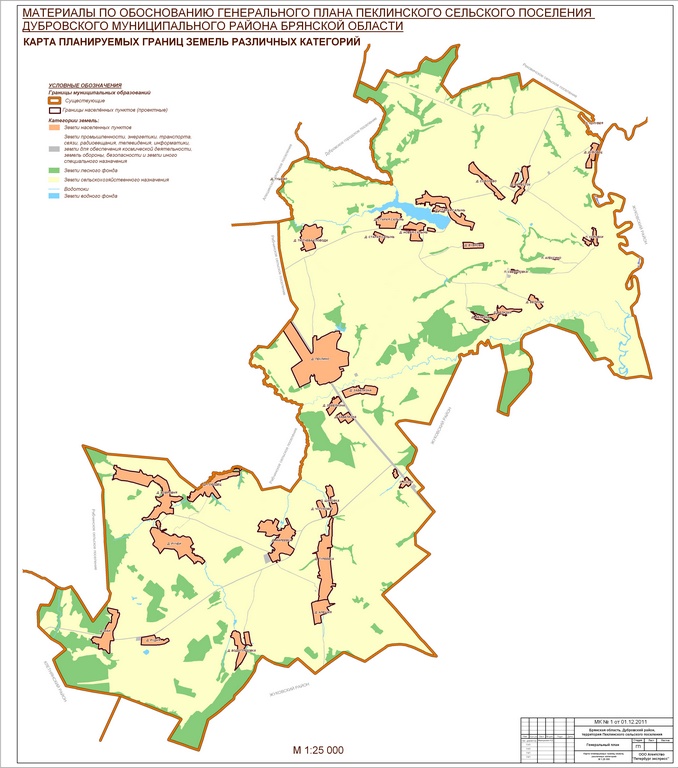 Централизованный источник теплоснабженияд. Пеклино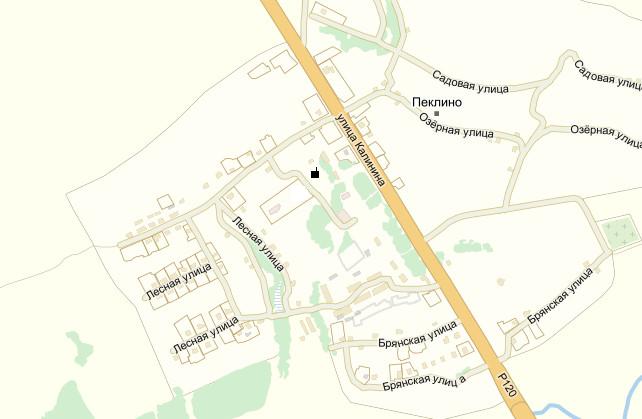 Наименование программыПрограмма комплексного развития систем коммунальной инфраструктуры МО «Пеклинское сельское поселение» Дубровского муниципального района Брянской области на 2021 – 2031 годы (далее - Программа)Основания для разработки Программы-Федеральный закон от 27.07.2010 N 190-ФЗ (ред. от 08.12.2020) "О теплоснабжении" (с изм. и доп., вступ. в силу с 01.01.2021)Постановление Правительство РФ от 22 октября 2012 г. N 1075 «О ценообразовании в сфере теплоснабжения»-Федеральный закон «О водоснабжении и водоотведении» -с изменениями на 1 апреля 2020 г. (редакция, действующая с 1 января 2021 года)Постановление Правительство РФ от 13 мая 2013 года N 406
«О государственном регулировании тарифов в сфере водоснабжения и водоотведения»-Федеральный закон «Об электроэнергетике» - с изменениями  на 30 декабря 2020 г. (редакция, действующая с 28.01.2021 г.)Постановление Правительство РФ от 29 декабря 2011 года N 1178 «О ценообразовании в области регулируемых цен (тарифов) в электроэнергетике» (с изменениями на 2 марта 2021 года)-Федеральный закон «О газоснабжении в РФ» (с изменениями на 26 июля 2019 года)Постановление Правительство РФ от 29 декабря 2000 года N 1021 «О государственном регулировании цен на газ, тарифов на услуги по его транспортировке и платы за технологическое присоединение газоиспользующего оборудования к газораспределительным сетям на территории Российской Федерации*» - с изменениями на 19 марта 2020 года (редакция, действующая с 13 сентября 2020 года),-Федеральный закон  «Об отходах производства и потребления» - с изменениями на 7 апреля 2020 года
(редакция, действующая с 14 июня 2020 года).Постановление Правительство РФ от 30 мая 2016 года N 484«О ценообразовании в области обращения с твердыми коммунальными отходами» - с изменениями на 29 октября 2019 года (редакция, действующая с 13 сентября 2020 года)Приказ Министерства регионального развития РФ от 06.05.2011 г. №204 «О разработке программ комплексного развития систем коммунальной инфраструктуры муниципальных образований»Постановление Правительства Российской Федерации от 14.06.2013 г. № 502 «Об утверждении требований к    программам комплексного развития систем коммунальной инфраструктуры поселений, городских округов»Заказчик ПрограммыПеклинская сельская администрация Дубровского муниципального района Брянской областиРазработчик ПрограммыООО «Некоммерческое Партнерство ТЭКтест-32» Исполнители ПрограммыПеклинская сельская администрация Дубровского муниципального района Брянской областиЦель ПрограммыОбеспечение потребителей к 2031 году коммунальными ресурсами нормативного качества при доступной стоимости и обеспечении надежной и эффективной работы коммунальной инфраструктуры:комплексное решение проблемы перехода к устойчивому функционированию и развитию коммунальной сферы;улучшение качества коммунальных услуг с одновременным снижением нерациональных затрат;обеспечение коммунальными ресурсами новых потребителей в соответствии с потребностями жилищного и промышленного строительства;повышение надежности и эффективности функционирования коммунальных систем жизнеобеспечения населения;-	повышение уровня благоустройства и улучшение экологической обстановки города.Задачи ПрограммыОбеспечение надежности и эффективности поставки коммунальных ресурсов за счет масштабной реконструкции и модернизации систем коммунальной инфраструктуры:разработка мероприятий по строительству и модернизации объектов коммунальной инфраструктуры;определение сроков и объема капитальных вложений на реализацию разработанных мероприятий;-определение экономической эффективности от реализации мероприятий.Обеспечение доступности для населения стоимости коммунальных услугВажнейшие целевые индикаторы и показатели Программы–развитие, модернизация и инженерно-техническая оптимизация функционирования систем коммунальной инфраструктуры МО «Пеклинское сельское поселение» Дубровского муниципального района Брянской области в соответствии с требованиями стандартов качества;  – достижение баланса интересов потребителей товаров и услуг организаций коммунального комплекса и интересов указанных организаций, обеспечивающего доступность этих товаров и услуг для потребителей и эффективное функционирование организаций коммунального комплекса;– повышение надежности систем коммунальной инфраструктуры и качества предоставляемых коммунальных услуг на территории МО «Пеклинское сельское поселение» Дубровского муниципального района Брянской области. Сроки реализации ПрограммыСрок реализации Программы – 2021-2031 года.Объемы и источники финансированияФинансовые затраты на реализацию Программы на период 2021-2031 годы составляют – 3,616666 млн. руб., в том числе:- местный бюджет                 - 36166,66 руб.- областной бюджет              - 35804,99 руб.,- федеральный бюджет         - 3544694,35 руб.;в том числе по годам:2021 год – 0,0 руб., в том числе:2022 год  - 3,616666 млн. руб., в том числе:- местный бюджет                 - 36166,66 руб.- областной бюджет              - 35804,99 руб.,- федеральный бюджет         - 3544694,35 руб.;2023 год  - 0,0 руб.;2024 год  - 0,0 руб.;2025 год  - 0,0 руб.;2026-2031 - 0,0 руб.Контроль за исполнением ПрограммыПеклинская сельская администрация Дубровского муниципального района Брянской области;- Совет народных депутатов Дубровского муниципального района Брянской области. Пеклинская сельская администрация Дубровского муниципального района Брянской области  осуществляет контроль за реализацией Программы путем  проведения мониторинга. Целью мониторинга Программы комплексного развития систем коммунальной инфраструктуры МО «Пеклинское сельское поселение»  является периодический контроль ситуации в сфере коммунального хозяйства, а также анализ выполнения мероприятий по модернизации и развитию коммунального комплекса, предусмотренных Программой.Мониторинг Программы комплексного развития систем коммунальной инфраструктуры  включает в себя периодический сбор информации о результатах выполнения мероприятий Программы, а также информации о состоянии и развитии систем коммунальной инфраструктуры.По ежегодным результатам мониторинга осуществляется своевременная корректировка Программы, объемы её финансирования и перечень программных мероприятий.№п/пНаименование населенного пунктаРасстояние от населенного пункта до административного центра, км1.д. Мареевка8,0 2.д. Алешня14,0 3.д. Бобровня15,0 4.д. Водоглядовка10,0 5.д. Городец10,0 6.д. Май15,0 7.д. Рудня15,0 8.д. Ручей14,0 9.д. Туреевка14,0 10.д. Шаровка9,0 11.д. Чугуновка10,0 12.д. Пеклино25,0 13.д. Белизна20,0 14.пос. Алексино20,0 15.д. Бересток18,0 16.д. Бубново15,0 17.д. Дубовец25,0 18.д. Забелизна2,0 19.пос. Коробки22,0 20.пос. Косик5,0 21.д. Новая Салынь13,0 22.пос. Свердловка20,0 23.д. Соболево23,0 24.д. Старая Салынь10,0 25.д. Тютчева Слобода8,0 №Наименование  населенного пунктаКадастровый  номер1.д. Мареевка32:05:00304012.д. Алешня32:05:01504013.д. Бобровня32:05:00301014.д. Водоглядовка32:05:00311015.д. Городец32:05:00305016.д. Май32:05:00307017.д. Рудня32:05:00308018.д. Ручей32:05:00303019.д. Туреевка32:08:021030210.д. Шаровка32:05:025010211.д. Чугуновка32:05:003090112.д. Пеклино32:05:005120113.д. Белизна32:05:005110214.пос. Алексино32:05:005080115.д. Бересток32:05:005030216.д. Бубново32:05:005070117.д. Дубовец32:05:005010118.д. Забелизна32:08:021020419.пос. Коробки32:05:005090120.пос. Косик32:08:020040421.д. Новая Салынь32:05:005060122.пос. Свердловка32:05:0180202:6623.д. Соболево32:05:0180102:1924.д. Старая Салынь32:05:005060325.д. Тютчева Слобода32:05:0050401№ п/пНаименование населенного пунктаКол-во скважин1деревня Пеклино12деревня Пеклино (ферма)13деревня Старая Салынь14деревня Мареевка15деревня Забелизна16деревня Алешня1ИтогоИтого6Местоположение скважины№ ГВКгод буренияАбс. отметка устья скважиныГлубина скважины по паспортуэксплуатирумый водоносный горизонтводовмещающие породывблизи  д. Пеклино152007341966190149верхнефаменскийизвестняквблизи д. Пеклино (ферма)152007371964190182верхнефаменскийизвестняквблизи  д. Старая Салынь152007391976204165верхнефаменскийизвестняквблизи  д. Мареевка15200776195820066Турон-сантонскийK2t-stмел.вблизи  д. Забелизна152007331982175140верхнефаменскийизвестнякВблизи  д. Алешня15200684198620862Турон-сантонскийK2t-stмел.Местоположение скважины№ ГВКстатический уровень, мдинамич. уровень, мпониженный уровень, мдебет, м3/часудельный дебет, м3/часвблизи  д. Пеклино1520073455603014,40,48вблизи д. Пеклино (ферма)1520073732,2539,97,760,78вблизи  д. Старая Салынь15200739555853113,6вблизи  д. Мареевка1520077613,518,55102вблизи  д. Забелизна1520073337436122Вблизи  д. Алешня1520068411,521,510151,5№Расположение и наименование источникаПроектируемая производительность, тыс.м3/год% износа1.д. Пеклино126,14802.д. Пеклино (ферма)               52,56903.д. Старая Салынь96,36704.д. Мареевка87,60905.д. Забелизна105,12606.д. Алешня131,4060ИтогоИтого599,18Тариф, руб./м3без НДС2018 год2019 год2020 годТариф, руб./м3без НДС26,5227,2628,85Тариф, руб./м3без НДС2018 год2019 год2020 годТариф, руб./м3без НДС9,539,8210,07Н/пПервая очередь (2028 г.)Первая очередь (2028 г.)Расчетный срок (2031 г.)Расчетный срок (2031 г.)Н/пРасход т/энергии, потребляемый объектами, Гкал/чРасход т/, необходимый для отопления капитальной застройки, Гкал/чРасход т/энергии, потребляемый объектами, Гкал/чРасход т/, необходимый для отопления капитальной застройки, Гкал/чд. Пеклино0,311-0,311-Наименование 
потребителяАдрес 
потребителяЧасовая нагрузка на отопление, Гкал/часРасчетный расходтеплоносителя, м3/часЖилой дом (общежитие)ул. Калинина,440,0823,28Дом культурыул. Калинина,320,1054,2Амбулаторияул. Калинина,260,0491,96Школа/детский садул. Калинина,280,0582,32Здание пожарного постаул. Калинина,450,0170,68ИТОГО0,31112,44Тариф, руб./Гкалбез НДС2018 год2019 год2020 годТариф, руб./Гкалбез НДС2202,642263,962325,25Наименование п/ст.Месторасположения         Мощность тр-р, кВаСостояние п/стЗагрузка п/ст, %МареевскаяПеклинское СП1600, 1600удовл.45,8Тариф, руб./кВтбез НДС2018 год2019 год2020 годТариф, руб./кВтбез НДС2,462,612,78ПотребностьНазначениеНаселениеНа приготовление пищи и горячее водоснабжение.Учреждения здравоохранения, предприятия общественного и коммунально-бытового назначенияНа приготовление пищи и горячей воды для хозяйственных и санитарно-гигиенических нужд, лечебные процедуры и лабораторные нужды, отопление.Местные районные котельные и отопительные печи.Отопление общественного фонда.Промышленные предприятия.Отопление, вентиляция и технические нужды.Тариф, руб./ м3с учетом НДС2018 год2019 год2020 годТариф, руб./ м3с учетом НДС7,097,317,31№ п/пОбъекты образования отходовЧисленность населения, чел.Норматив, кг/год на 1 чел.Количество образующихся отходов, т/год1.д. Пеклино674450303,32.д. Забелизна10345046,353.п. Косик24500,94.д. Чугуновка-450-5.д. Шаровка-450-6.д. Туреевка-450-7.д. Алешня54502,258.д. Мареевка19345086,859.д. Городец44501,810.д. Бобровня-450-11.д. Ручей-450-12.д. Май-450-13.д. Рудня-450-14.д. Водоглядовка-450-15.д. Тютчева Слобода34501,3516.д. Старая Салынь74503,1517.д. Новая Салынь5245023,418.д. Бубново-450-19.д. Белизна-450-20.п. Свердловка-450-21.п. Алексино-450-22.п. Коробки-450-23.д. Соболево-450-24.д. Бересток34501,3525.д. Дубовец24500,9ИТОГО:1048450471,6№ п/пОбъекты образования отходовЧисленность населения, чел.Норматив,  м3/год на 1 чел.Количество образующихся отходов, м3/год1.д. Пеклино6740,3202,22.д. Забелизна1030,330,93.п. Косик20,30,64.д. Чугуновка-0,3-5.д. Шаровка-0,3-6.д. Туреевка-0,3-7.д. Алешня50,31,58.д. Мареевка1930,357,99.д. Городец40,31,210.д. Бобровня-0,3-11.д. Ручей-0,3-12.д. Май-0,3-13.д. Рудня-0,3-14.д. Водоглядовка-0,3-15.д. Тютчева Слобода30,30,916.д. Старая Салынь70,32,117.д. Новая Салынь520,315,618.д. Бубново-0,3-19.д. Белизна-0,3-20.п. Свердловка-0,3-21.п. Алексино-0,3-22.п. Коробки-0,3-23.д. Соболево-0,3-24.д. Бересток30,30,925.д. Дубовец20,30,6ИТОГО:10480,3314,4Численность постоянного населения, тыс. чел.20122013201420152016201720182019Пеклинское сельское поселение12641214118211521122109510721048№ п/пНаименование населённого пунктаЧисленность населения, чел. 01.01.2019 г.1.д. Пеклино6742.д. Забелизна1033.п. Косик24.д. Чугуновка-5.д. Шаровка-6.д. Туреевка-7.д. Алешня58.д. Мареевка1939.д. Городец410.д. Бобровня-11.д. Ручей-12.д. Май-13.д. Рудня-14.д. Водоглядовка-15.д. Тютчева Слобода316.д. Старая Салынь717.д. Новая Салынь5218.д. Бубново-19.д. Белизна-20.п. Свердловка-21.п. Алексино-22.п. Коробки-23.д. Соболево-24.д. Бересток325.д. Дубовец2ИТОГО:1048№Наименование201220132014201520162017201820191Родившихся, всего963633322Число умерших, всего2535293230142233Число умерших, на тыс. жителей23433124Число прибывших жителей, всего241219176188105Число выбывших жителей, всего27915184896Показатели2019 г.Первая очередьРасчетный срокЧисленность населения, тыс. чел.1,01,00,9Показатели2019 г.Первая очередьРасчетный срокЧисленность населения, тыс.чел.1,01,21,4Название населенного пунктаЧисл. населения, челСуществующее положениеЧисл. населения, чел1-я очередь Числ. населения, чел.Расчетный срок д. Пеклино674703733д. Забелизна103133148п. Косик222д. Чугуновка---д. Шаровка---д. Туреевка-2131д. Алешня537д. Мареевка193214234д. Городец434д. Бобровня---д. Ручей---д. Май---д. Рудня---д. Водоглядовка---д. Тютчева Слобода325д. Старая Салынь72843д. Новая Салынь526882д. Бубново---д. Белизна---п. Свердловка---п. Алексино---п. Коробки---д. Соболево---д. Бересток325д. Дубовец24772ИТОГО104812261366№ НаименованиеЕдиница измерения2019 год1Общая площадь жилого фонда всего в т.ч.: тыс. м2 общей площади37,91В индивидуальных жилых домах тыс. м2 общей площади29,21В многоквартирных жилых домахтыс. м2 общей площади8,71Специализированный (общежитие)тыс. м2 общей площади-2Аварийный и ветхий фондтыс. м2 общей площади-3Общее число жилых зданий/ из них в аварийном состоянииединиц439/04Распределение жилого фонда по формам собственности в т.ч.:тыс. м2 общей площади4частнаятыс. м2 общей площади29,24муниципальнаятыс. м2 общей площади0,24общественнаятыс. м2 общей площадиНаименование показателейЕд. измеренияСущ.положение1-я очередь Расчетный срок Численность постоянного населения в границах проектированиятыс. чел1,01,21,4Средняя жилобеспеченностьм2/чел.255760Убыль аварийного и ветхого жилищного фонда (износ более 70%)тыс.м2-0,50,2Существующий сохраняемый жилой фондтыс.м237,937,469,4Новое жилищное строительствотыс.м2-32,112,2Весь жилой фонд к концу периодатыс.м234,069,681,6Состав сельского поселения (перечень населенных пунктов)Жилищный фонд  тыс. кв.мЖилищный фонд тыс. кв.м на первую очередьЖилищный фонд тыс. кв.м на расчетный срокНовое строительство тыс. кв.м на первую очередьНовое строительство тыс. кв.м расчетный срокВсего Новое строительство тыс. кв.мд. Пеклино12,217,020,44,93,48,3д. Забелизна4,59,29,24,7-4,7д. Туреевка2,32,36,3-4,14,1д. Старая Салынь5,215,019,09,84,113,9д. Новая Салынь3,17,07,044д.Мареевка2,84,95,52,20,62,8д. Дубовец0,77,27,26,56,5Остальные  н/п7,16,97,0---Итого39,769,581,632,112,244,3№ Муниципальное образованиеГодыПериодПредельные индексы (процентов)1.Пеклинское сельское поселение2021с 1 января по 30 июня01.Пеклинское сельское поселение2021с 1 июля по 31 декабря5,41.Пеклинское сельское поселение2022-2023с 1 января по 30 июня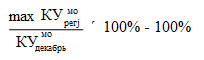 1.Пеклинское сельское поселение2022-2023с 1 июля по 31 декабря№ МуниципальноеобразованиеОбоснование величины предельных (максимальных) индексов изменения размера вносимой гражданами платы за коммунальные услуги в муниципальных образованиях с 1 июля 2021 года1.Пеклинское сельское поселениестепень благоустройства жилого фонда: газовое отопление по нормативу потребления 11,7 куб. м/кв.м с одновременным использованием газа на другие цели по нормативу потребления 30,0 куб. м/чел. с прогнозным ростом тарифа на 5,4% в размере 5348,08 руб. за 1000 куб. м;централизованное холодное водоснабжение по нормативу потребления 4,63 куб. м/чел с прогнозным ростом тарифа на 5,0% в размере 31,19 руб. за куб.м;электроснабжение по прибору учета с объемом потребления 115,0 кВт/ч/чел. с прогнозным ростом тарифа на 5,0% в размере 2,92 руб./кВт/час;обращение с твердыми коммунальными отходами по нормативу накопления 2,03 куб. м/чел./год с прогнозным снижением тарифа на 2,0% в размере 463,60 руб./куб. м.Численность населения Брянской области – 1192491 чел., муниципального образования – 1023 чел.;численность населения, изменение размера платы за коммунальные услуги в отношении которого равно установленному предельному индексу – 6 чел., доля в общей численности муниципального образования – 0,59%, доля в общей численности Брянской области – 0,0005%; численность населения, изменение размера платы за коммунальные услуги в отношении которого равно (или менее) установленному индексу по Брянской области – 724 чел., доля в общей численности муниципального образования – 70,77%, доля в общей численности Брянской области – 0,0607%;численность населения, изменение размера платы за коммунальные услуги в отношении которого более установленного индекса по Брянской области, но менее (или равно) установленного предельного индекса, превышающего установленный индекс по субъекту РФ не более чем на величину отклонения по субъекту РФ – 299 чел., доля в общей численности муниципального образования – 29,23%, доля в общей численности Брянской области – 0,0251%;численность населения, изменение размера платы за коммунальные услуги в отношении которого более установленного индекса по Брянской области – 299 чел., доля в общей численности муниципального образования – 29,23%, доля в общей численности Брянской области – 0,0251%Наименование ресурсаПоказатели качестваЭлектрическая энергия    Напряжение - 220 (или 380) вольт, частота - 50 ГцОтсутствие отклонений напряжения и частоты тока выше допустимых значений.Тепловая энергия (отопление и горячее водоснабжение)   Температура и количество теплоносителя должны обеспечивать температуру внутри помещения и температуру горячей воды в соответствии с правилами предоставления коммунальных услуг гражданам. В помещениях социально-культурного назначения и административных зданий – в соответствии с отраслевыми стандартами, в других помещениях по договорам с потребителями. Качество горячей воды в системах с открытым водоразбором должно соответствовать требованиям санитарных норм и правилВодоснабжение Соответствие качества воды требованиям санитарных норм и правилВодоотведениеБесперебойное функционированиеВывоз ТБОВывоз, в соответствии с графиком, согласованным потребителемНаименование видаресурсоснабженияПоказатели надежностиЭлектрическая энергияОбеспечение качества электроснабжения в соответствии с п. 4.2. Количество перерывов в электроснабжении потребителей, вследствие аварий и инцидентов в системе электроснабженияТепловая энергия (отопление и ГВС)Обеспечение качества теплоснабжения в соответствии с п. 4.2. Количество перерывов в теплоснабжении потребителей, вследствие аварий и инцидентов в системе теплоснабженияВодоснабжениеОбеспечение качества водоснабжения в соответствии с п. 4.2. Количество перерывов в водоснабжении потребителей, вследствие аварий и инцидентов в системе водоснабженияВодоотведениеКоличество перерывов в водоотведении от объектов недвижимости, вследствие аварий и инцидентов в системе водоотведенияВывоз твердых бытовых отходовОбеспечение регулярности и полноты вывоза ТБО в соответствии с п. 4.2N п/пОжидаемые результаты ПрограммыЦелевые индикаторыЦелевые индикаторы12231Теплоэнергетическое хозяйствоТеплоэнергетическое хозяйствоТеплоэнергетическое хозяйство1.1Технические показателиТехнические показателиТехнические показатели1.1.1Надежность обслуживания систем теплоснабженияПовышение надежности работы системытеплоснабжения в соответствии с нормативными требованиямиКоличество аварий и повреждений на 1 км сети в годКоличество аварий и повреждений на 1 км сети в год1.1.1Надежность обслуживания систем теплоснабженияПовышение надежности работы системытеплоснабжения в соответствии с нормативными требованиямиИзнос коммунальных системИзнос коммунальных систем1.1.1Надежность обслуживания систем теплоснабженияПовышение надежности работы системытеплоснабжения в соответствии с нормативными требованиямиПротяженность сетей, нуждающихся в заменеПротяженность сетей, нуждающихся в замене1.1.1Надежность обслуживания систем теплоснабженияПовышение надежности работы системытеплоснабжения в соответствии с нормативными требованиямиДоля ежегодно заменяемых сетейДоля ежегодно заменяемых сетей1.1.1Надежность обслуживания систем теплоснабженияПовышение надежности работы системытеплоснабжения в соответствии с нормативными требованиямиУровень потерь и неучтенных расходов тепловой энергииУровень потерь и неучтенных расходов тепловой энергии1.1.2Сбалансированность систем теплоснабжения Обеспечение услугами теплоснабжения новых объектов капитального строительства социального или промышленного назначенияУровень использования производственных мощностейУровень использования производственных мощностей1.1.3Ресурсная эффективность теплоснабжения Повышение эффективности работы системы теплоснабженияУдельный расход электроэнергииУдельный расход электроэнергии1.1.3Ресурсная эффективность теплоснабжения Повышение эффективности работы системы теплоснабженияУдельный расход топливаУдельный расход топлива2Водопроводно-канализационное хозяйствоВодопроводно-канализационное хозяйствоВодопроводно-канализационное хозяйство2.1Технические показателиТехнические показателиТехнические показатели2.1.1Надежность обслуживания систем водоснабжения и водоотведения Повышение надежности работы системы водоснабжения и водоотведения в соответствии с нормативными требованиямиКоличество аварий и повреждений на 1 км сети в годКоличество аварий и повреждений на 1 км сети в год2.1.1Надежность обслуживания систем водоснабжения и водоотведения Повышение надежности работы системы водоснабжения и водоотведения в соответствии с нормативными требованиямиИзнос коммунальных системИзнос коммунальных систем2.1.1Надежность обслуживания систем водоснабжения и водоотведения Повышение надежности работы системы водоснабжения и водоотведения в соответствии с нормативными требованиямиПротяженность сетей, нуждающихся в заменеПротяженность сетей, нуждающихся в замене2.1.1Надежность обслуживания систем водоснабжения и водоотведения Повышение надежности работы системы водоснабжения и водоотведения в соответствии с нормативными требованиямиДоля ежегодно заменяемых сетейДоля ежегодно заменяемых сетей2.1.1Надежность обслуживания систем водоснабжения и водоотведения Повышение надежности работы системы водоснабжения и водоотведения в соответствии с нормативными требованиямиУровень потерь и неучтенных расходов водыУровень потерь и неучтенных расходов воды2.1.2Сбалансированность систем водоснабжения и водоотведения Обеспечение услугами водоснабжения и водоотведения новых объектов капитального строительства социального или промышленного назначенияУровень использования производственных мощностейУровень использования производственных мощностей2.1.2Сбалансированность систем водоснабжения и водоотведения Обеспечение услугами водоснабжения и водоотведения новых объектов капитального строительства социального или промышленного назначенияНаличие дефицита мощности (уровень очистки воды, уровень очистки стоков)Наличие дефицита мощности (уровень очистки воды, уровень очистки стоков)2.1.2Сбалансированность систем водоснабжения и водоотведения Обеспечение услугами водоснабжения и водоотведения новых объектов капитального строительства социального или промышленного назначенияОбеспеченность потребителей приборами учетаОбеспеченность потребителей приборами учета2.1.3Ресурсная эффективность водоснабжения и водоотведения. Повышение эффективности работы систем водоснабжения и водоотведенияУдельный расход электроэнергииУдельный расход электроэнергии3ЭлектроснабжениеЭлектроснабжениеЭлектроснабжение3.1Технические показателиТехнические показателиТехнические показатели3.1.1Надежность обслуживания систем электроснабже-ния. Повышение надежности работы системыэлектроснабжения в соответствии с нормативными требованиямиКоличество аварий и повреждений на 1 км сети в годКоличество аварий и повреждений на 1 км сети в год3.1.1Надежность обслуживания систем электроснабже-ния. Повышение надежности работы системыэлектроснабжения в соответствии с нормативными требованиямиИзнос коммунальных системИзнос коммунальных систем3.1.1Надежность обслуживания систем электроснабже-ния. Повышение надежности работы системыэлектроснабжения в соответствии с нормативными требованиямиПротяженность сетей, нуждающихся в заменеПротяженность сетей, нуждающихся в замене3.1.1Надежность обслуживания систем электроснабже-ния. Повышение надежности работы системыэлектроснабжения в соответствии с нормативными требованиямиДоля ежегодно заменяемых сетейДоля ежегодно заменяемых сетей3.1.1Надежность обслуживания систем электроснабже-ния. Повышение надежности работы системыэлектроснабжения в соответствии с нормативными требованиямиУровень потерь электрической энергииУровень потерь электрической энергии3.1.2Сбалансированность систем электроснабженияОбеспечение услугами электроснабжения новых объектов капитального строительства социального или промышленного назначенияУровень использования производственных мощностейУровень использования производственных мощностей3.1.2Сбалансированность систем электроснабженияОбеспечение услугами электроснабжения новых объектов капитального строительства социального или промышленного назначенияОбеспеченность потребителей приборами учетаОбеспеченность потребителей приборами учета3.1.3Ресурсная эффективность электроснабжения Повышение эффективности работы систем электроснабженияУдельные нормативы потребленияУдельные нормативы потребления4ГазоснабжениеГазоснабжениеГазоснабжение4.1Технические показателиТехнические показателиТехнические показатели4.1.1Надежность обслуживания систем газоснабженияИзнос коммунальных системИзнос коммунальных системПовышение надежности работы сист газоснабжения в соответствии с нормативными требованиямиПротяженность газопроводов, нуждающихся в заменеПротяженность газопроводов, нуждающихся в замене4.1.2Сбалансированность систем газоснабжения Обеспечение услугами газоснабжения новых объектов капитального строительства социального или промышленного назначенияУровень использования производственных мощностейУровень использования производственных мощностей4.1.2Сбалансированность систем газоснабжения Обеспечение услугами газоснабжения новых объектов капитального строительства социального или промышленного назначенияОбеспеченность потребителей приборами учетаОбеспеченность потребителей приборами учета4.1.3Ресурсная эффективность систем газоснабжения Повышение эффективности работы газоснабженияУдельные нормативы потребленияУдельные нормативы потребленияНаименованиецелевогоиндикатораОбласть примененияФактическоезначение 2020 г.Значение целевого     показателяна 2031 г.РациональноезначениеПримечание1. Теплоэнергетическое хозяйство1. Теплоэнергетическое хозяйство1. Теплоэнергетическое хозяйство1. Теплоэнергетическое хозяйство1. Теплоэнергетическое хозяйство1. Теплоэнергетическое хозяйство1.1. Технические (надежностные) показатели1.1. Технические (надежностные) показатели1.1. Технические (надежностные) показатели1.1. Технические (надежностные) показатели1.1. Технические (надежностные) показатели1.1. Технические (надежностные) показатели1.1.1. Надежность обслуживания систем теплоснабжения1.1.1. Надежность обслуживания систем теплоснабжения1.1.1. Надежность обслуживания систем теплоснабжения1.1.1. Надежность обслуживания систем теплоснабжения1.1.1. Надежность обслуживания систем теплоснабжения1.1.1. Надежность обслуживания систем теплоснабженияКоличество аварий и повреждений на 1 км сети в год (с учетом повреждения оборудования)Используется для оценки надежности работы систем теплоснабжения, анализа необходимой замены сетей и оборудования и определения потребности в инвестицияхн/д0,30,3Количество аварий и повреждений, требующих проведения аварийно -восстановительных работ (как с отключением потребителей, так и без него), определяется по журналам аварийно -диспетчерской службы предприятия. В результате реализации Программы значение данного показателя не должно превышать 0,3 аварии на 1 км сетиИзноскоммунальных систем, %Используется для оценки надежности работы систем теплоснабжения, анализа необходимой замены оборудования и определения потребности в инвестицияхн/д55Конкретное значение определяется по данным организации, оказывающей услуги по теплоснабжениюПротяженность сетей, нуждающихся в замене, % от общей протяженностиИспользуется для оценки объемов работ и затрат на ремонт сетейн/д105Конкретное значение определяется по данным организации, оказывающей услуги по теплоснабжениюДоля ежегодноЗаменяемых сетей, в% от их общейпротяженностиИспользуется для оценкиобъемов работ и затрат на ремонт сетей н/д53Конкретное значение определяется исходяДоля ежегодноЗаменяемых сетей, в% от их общейпротяженностиИспользуется для оценкиобъемов работ и затрат на ремонт сетей из соотношения показателей потребности в замене изношенных сетей, финансовых и производственно-технических возможнос-тей организаций теплоснабжения, социальных ограничений в динамике тарифов и возможностей бюджета по целевому финансированию либо возврату кредитных ресурсовДоля ежегодноЗаменяемых сетей, в% от их общейпротяженностиИспользуется для оценкиобъемов работ и затрат на ремонт сетей из соотношения показателей потребности в замене изношенных сетей, финансовых и производственно-технических возможнос-тей организаций теплоснабжения, социальных ограничений в динамике тарифов и возможностей бюджета по целевому финансированию либо возврату кредитных ресурсовДоля ежегодноЗаменяемых сетей, в% от их общейпротяженностиИспользуется для оценкиобъемов работ и затрат на ремонт сетей из соотношения показателей потребности в замене изношенных сетей, финансовых и производственно-технических возможнос-тей организаций теплоснабжения, социальных ограничений в динамике тарифов и возможностей бюджета по целевому финансированию либо возврату кредитных ресурсовДоля ежегодноЗаменяемых сетей, в% от их общейпротяженностиИспользуется для оценкиобъемов работ и затрат на ремонт сетей из соотношения показателей потребности в замене изношенных сетей, финансовых и производственно-технических возможнос-тей организаций теплоснабжения, социальных ограничений в динамике тарифов и возможностей бюджета по целевому финансированию либо возврату кредитных ресурсовУровень потерь инеучтенных расходов тепловой энергии, % от общего объемаИспользуется для оценкинадежности систем теплоснабжения1852На 2020 г. уровень потерь тепловойэнергии составляет 7%. В ходе реализации Программы в 2031 г. - 5 %.1.1.2. Сбалансированность систем теплоснабжения1.1.2. Сбалансированность систем теплоснабжения1.1.2. Сбалансированность систем теплоснабжения1.1.2. Сбалансированность систем теплоснабжения1.1.2. Сбалансированность систем теплоснабжения1.1.2. Сбалансированность систем теплоснабженияУровень использова-ния производственных мощностей, % отмощностиИспользуется для оценкикачества оказываемыхуслуг808593Конкретное значение определяется исходя из данных организации, оказывающей услуги в сфере теплоснабжения2. Водоснабжение2. Водоснабжение2. Водоснабжение2. Водоснабжение2. Водоснабжение2. Водоснабжение2.1. Технические (надежностные) показатели2.1. Технические (надежностные) показатели2.1. Технические (надежностные) показатели2.1. Технические (надежностные) показатели2.1. Технические (надежностные) показатели2.1. Технические (надежностные) показатели2.1.1. Надежность обслуживания систем водоснабжения2.1.1. Надежность обслуживания систем водоснабжения2.1.1. Надежность обслуживания систем водоснабжения2.1.1. Надежность обслуживания систем водоснабжения2.1.1. Надежность обслуживания систем водоснабжения2.1.1. Надежность обслуживания систем водоснабженияКоличество аварий и повреждений на1 км сети в год (с учетом повреждения оборудования)Используется для оценкинадежности работы систем водоснабжения, анализа необходимой замены сетей и оборудования и определенияпотребности в инвестицияхн/д1,90,3Количество аварий и повреждений, требующих проведения аварийно - восстановительных работ (как сотключением потребителей, так и без него, определяется по журналам аварийно –диспетчерской службы предприятия. В результате реализации Программы значение данного показателя не должнопревышать 1,9 аварии на 1 км сетиКоличество аварий и повреждений на1 км сети в год (с учетом повреждения оборудования)Используется для оценкинадежности работы систем водоснабжения, анализа необходимой замены сетей и оборудования и определенияпотребности в инвестицияхКоличество аварий и повреждений, требующих проведения аварийно - восстановительных работ (как сотключением потребителей, так и без него, определяется по журналам аварийно –диспетчерской службы предприятия. В результате реализации Программы значение данного показателя не должнопревышать 1,9 аварии на 1 км сетиКоличество аварий и повреждений на1 км сети в год (с учетом повреждения оборудования)Используется для оценкинадежности работы систем водоснабжения, анализа необходимой замены сетей и оборудования и определенияпотребности в инвестицияхКоличество аварий и повреждений, требующих проведения аварийно - восстановительных работ (как сотключением потребителей, так и без него, определяется по журналам аварийно –диспетчерской службы предприятия. В результате реализации Программы значение данного показателя не должнопревышать 1,9 аварии на 1 км сетиИспользуется для оценкинадежности работы систем водоснабжения, анализа необходимой замены сетей и оборудования и определенияпотребности в инвестицияхКоличество аварий и повреждений, требующих проведения аварийно - восстановительных работ (как сотключением потребителей, так и без него, определяется по журналам аварийно –диспетчерской службы предприятия. В результате реализации Программы значение данного показателя не должнопревышать 1,9 аварии на 1 км сетиКоличество аварий и повреждений, требующих проведения аварийно - восстановительных работ (как сотключением потребителей, так и без него, определяется по журналам аварийно –диспетчерской службы предприятия. В результате реализации Программы значение данного показателя не должнопревышать 1,9 аварии на 1 км сетиИзноскоммунальныхсистем %Используется для оценки  надежности работы систем водоснабжения, анализа необходимой замены оборудования и определения потребности в инвестицияхн/д55Конкретное значение определяется по данным организации, оказывающей услуги по водоснабжениюПротяженностьсетей, нуждающихся в замене, % от общейпротяженностиИспользуется для оценки объемов работ и затрат на ремонт сетейн/д00Конкретное значение определяется по данным организации, оказывающей услуги по водоснабжениюДоля ежегодно заменяемых сетей, в % от их общей протяженностиИспользуется для оценки объемов работ и затрат   на ремонт сетейн/д5,55,5Конкретное значение определяется исходя из соотношения показателей потребности в замене изношенных сетей, финансовых и производственно-технических возможнос-тей организаций водоснабжения, социальных ограничений в динамике тарифов и возможностей бюджета по целевому финансированию либо возврату кредитных ресурсовУровень потерь и неучтенных расходов, % от общего объемаИспользуется для оценки надежности систем водоснабжениян/д1212В ходе реализации Программы в 2031 г. – 12-15 %.2.1.2. Сбалансированность систем водоснабжения2.1.2. Сбалансированность систем водоснабжения2.1.2. Сбалансированность систем водоснабжения2.1.2. Сбалансированность систем водоснабжения2.1.2. Сбалансированность систем водоснабжения2.1.2. Сбалансированность систем водоснабженияОтносительноеснижение годового количества отключенийводоснабженияжилых домов, %Используется для оценки качества оказываемых услугн/д8885Конкретное значение определяется исходя из данных организации, оказывающей услуги в сфере водоснабжения3. Водоотведение3. Водоотведение3. Водоотведение3. Водоотведение3. Водоотведение3. Водоотведение3.1. Технические (надежностные) показатели3.1. Технические (надежностные) показатели3.1. Технические (надежностные) показатели3.1. Технические (надежностные) показатели3.1. Технические (надежностные) показатели3.1. Технические (надежностные) показатели3.1.1. Надежность обслуживания систем водоотведения3.1.1. Надежность обслуживания систем водоотведения3.1.1. Надежность обслуживания систем водоотведения3.1.1. Надежность обслуживания систем водоотведения3.1.1. Надежность обслуживания систем водоотведения3.1.1. Надежность обслуживания систем водоотведенияКоличество аварий и повреждений на 1 км сети в год (с учетом повреждения оборудования)Используется для оценки надежности работы систем водоотведения, анализа необходимой замены сетей и оборудования и определения потребности в инвестицияхн/д1,00,2Количество аварий и повреждений, требующих проведения аварийно – восстановительных работ как с отключением потребителей, так и без него, определяется по журналам аварийно – диспетчерской службы предприятия. В результате реализации Программы значение данного показателя не должно превышать 1,0 аварии на 1 км сетиИзноскоммунальных систем, %Используется для оценки надежности работы систем водоотведения, анализа необ-ходимой замены оборудования и определения потребности в инвестицияхн/д33Конкретное значение определяется по данным организации, оказывающей услуги по водоотведениюПротяженностьсетей, нуждающихся в замене, % от общейпротяженностиИспользуется для оценки объемов работ и затрат на ремонт сетейн/д00Конкретное значение определяется по данным организации, оказывающей услуги по водоотведениюДоля ежегодно заменяемых сетей, в % от их общей протяженностиИспользуется для оценки объемов работ и затрат на ремонт сетейн/д55Конкретное значение определяется исходя из соотношения показателей потребности в замене изношенных сетей, финансовых и производственно – технических возмож-ностей организаций водоотведения, социальных ограничений в динамике тарифов и возможностей бюджета по целевому финансированию либо возврату кредитных ресурсов3.1.2. Сбалансированность систем водоотведения3.1.2. Сбалансированность систем водоотведения3.1.2. Сбалансированность систем водоотведения3.1.2. Сбалансированность систем водоотведения3.1.2. Сбалансированность систем водоотведения3.1.2. Сбалансированность систем водоотведенияОтносительное снижение годового количестваОтключений водоснабженияжилых домов, %Используется для оценки качества оказываемых услугн/д8887Конкретное значение определяется исходя из данных организации, оказывающей услуги в сфере водоотведения4. Электроснабжение4. Электроснабжение4. Электроснабжение4. Электроснабжение4. Электроснабжение4. Электроснабжение4.1. Технические (надежностные) показатели4.1. Технические (надежностные) показатели4.1. Технические (надежностные) показатели4.1. Технические (надежностные) показатели4.1. Технические (надежностные) показатели4.1. Технические (надежностные) показатели4.1.1. Надежность обслуживания систем электроснабжения4.1.1. Надежность обслуживания систем электроснабжения4.1.1. Надежность обслуживания систем электроснабжения4.1.1. Надежность обслуживания систем электроснабжения4.1.1. Надежность обслуживания систем электроснабжения4.1.1. Надежность обслуживания систем электроснабженияКоличество аварий и повреждений на 1 км сетей в год  (с учетом повреждений оборудования)Используется для оценки надежности работы систем электроснабжения, анализа необходимой замены сетей и оборудования и определения потребности в инвестицияхн/д0,20,2Количество аварий и повреждений, требующих проведения аварийно-восстановительных работ как с отключением потребителей, так и без него, определяется по журналам аварийно -диспетчерской службы предприятия. В ходе реализации Программы в 2031 г. уровень аварийности на 1 км составит– 0,2Износкоммунальных сетей, %Используется для оценки надежности работы систем электроснабжения, анализа необходимой замены сетей и оборудования и определения потребности в инвестицияхн/д233Конкретное значение определяется по данным сетевой организацииПротяженность сетей, нуждающихся в замене, % от общейпротяженностиИспользуется для оценки надежности работы систем электроснабжения, анализа необходимой замены сетей и оборудования и определения потребности в инвестицияхн/д00Конкретное значение определяется по данным сетевой организацииДоля ежегодно заменяемых сетей, в % от их общей протяженностиИспользуется для оценки объемов работ и затрат на ремонт сетейн/д33Конкретное значение определяется исходя из соотношения показателей потребности в замене изношенных сетей, финансовых и производственно - технических возможностей организаций, оказывающих услуги в сфере электроснабжения, социальных ограничений в динамике тарифов и возможностей бюджета по целевому финансированию либо возврату кредитных ресурсовУровень потерь электрической энергии, %Используется для оценки надежности работы систем электроснабжениян/д32,5Уровень потерь электроэнергии в системе электроснабжения на 2031 – 3 %.4.1.2. Сбалансированность систем коммунальной инфраструктуры4.1.2. Сбалансированность систем коммунальной инфраструктуры4.1.2. Сбалансированность систем коммунальной инфраструктуры4.1.2. Сбалансированность систем коммунальной инфраструктуры4.1.2. Сбалансированность систем коммунальной инфраструктуры4.1.2. Сбалансированность систем коммунальной инфраструктурыУровень использования производственныхмощностей, % от установленной мощностиИспользуется для оценки надежности работы систем электроснабжениян/д8080Конкретное значение определяется исходя из данных сетевой организации5. Газоснабжение5. Газоснабжение5. Газоснабжение5. Газоснабжение5. Газоснабжение5. Газоснабжение5.1. Технические (надежностные) показатели5.1. Технические (надежностные) показатели5.1. Технические (надежностные) показатели5.1. Технические (надежностные) показатели5.1. Технические (надежностные) показатели5.1. Технические (надежностные) показатели5.1.1. Надежность обслуживания систем газоснабжения5.1.1. Надежность обслуживания систем газоснабжения5.1.1. Надежность обслуживания систем газоснабжения5.1.1. Надежность обслуживания систем газоснабжения5.1.1. Надежность обслуживания систем газоснабжения5.1.1. Надежность обслуживания систем газоснабженияКоличество аварий и повреждений на 1 км сетей в год (с учетом повреждений оборудования)Используется для оценки надежности работы систем газоснабжения, анализа необходимой замены сетей и оборудования и определения потребности в инвестицияхн/д00Количество аварий и повреждений, требующих проведения аварийно-восстановительных работ как с отключением потребителей, так и без него, определяется по журналам аварийно -диспетчерской службы предприятия.Износкоммунальных сетей, %Используется для оценки надежности работы систем газоснабжения, анализа необходимой замены сетей и оборудования и определения потребности в инвестициях555Конкретное значение определяется по данным газоснабжающей организацииПротяженность сетей, нуждающихся в замене, % от общей протяженностиИспользуется для оценки надежности работы систем газоснабжения, анализа необходимой замены сетей и оборудования и определения потребности в инвестициях000Конкретное значение определяется по данным газоснабжающей организацииДоля ежегодно заменяемых сетей, в % от их общей протяженностиИспользуется для оценки объемов работ и затрат на ремонт сетейн/д0,4н/дКонкретное значение определяется исходя из соотношения показателей потребности в замене изношенных сетей, финансовых и производственно - технических возможностей организаций, оказывающих услуги в сфере газоснабжения, социальных ограничений в динамике тарифов и возможностей бюджета по целевому финансированию либо возврату кредитных ресурсов№Наименование мероприятийСтоимостьработСроки выполненияСроки выполненияСроки выполненияСроки выполненияСроки выполненияСроки выполнения№Наименование мероприятийСтоимостьработ202120222023202420252026-2031Водопроводно-канализационное х-во Водопроводно-канализационное х-во тыс. руб.-3616,666----1Реконструкция существующих источни-ков централизованного водоснабжения в нп: д. Старая Салынь, д. Пеклино, д. Мареевка, д. Алешня, д. Забелизна.тыс. руб.------22.Реконструкция водопроводных сетей в населенных пунктах: д. Старая Салынь, д. Пеклино, д. Мареевка, д. Алешня, д. Забелизна.тыс. руб.------3Строительство водопроводных сетей до существующих и планируемых потребителей, не охваченных услугами централизованного водоснабжения в населенных пунктах: д. Старая Салынь, д. Пеклино, д. Мареевка, д. Алешня, д. Забелизна.тыс. руб.------4Строительство источников водоснабже-ния на территории, планируемых промышленных и сельскохозяйственных предприятий.тыс. руб.------5Развитие и реконструкция существующих систем централизованного водоснабжения с подключением сетей от новых площадок строительства к существующим сетям водоснабжения.тыс. руб.------6Строительство очистных сооружений хозяйственно-бытовой канализации западнее д. Пеклино.тыс. руб.------7Строительство сетей канализации вдоль существующих и планируемых улиц и проездов в д. Пеклино.тыс. руб------8Строительство очистных сооружений на территории планируемых промплощадок и сельскохозяйственных предприятий.тыс. руб.------Федеральный проект «Чистая вода»Федеральный проект «Чистая вода»тыс. руб.-3616,666----9Реконструкция системы водоснабжения в д. Пеклино:- местный бюджет- областной бюджет- федеральный бюджеттыс. руб.-36,1666635,8053544,694----ТеплоснабжениеТеплоснабжениетыс. руб.------Объекты газоснабженияОбъекты газоснабжениятыс. руб.------1Строительство газопроводов высокого давления до населенных пунктов: д. Старая Салынь, д. Туреевка.тыс. руб.------2Строительство газопроводов высокого давления до планируемых промплощадок и сельхозпредприятийтыс. руб.------3Строительство ШРП в населенных пунктах: д. Старая Салынь, д. Туреевка, д. Мареевкатыс. руб.------4Строительство газопроводов низкого давления до существующих и планируемых потребителей, не охваченных услугами централизованного газоснабжения в нп: д. Старая Салынь, д. Туреевка, д. Мареевка, д. Пеклино.тыс. руб.------5Замена и обеспечение безопасной эксплуатации (проведение диагностики) подземных газопроводов.тыс. руб.------6Реконструкция существующих ГРПтыс. руб.------7Закольцовка существующих газопроводов низкого давления с целью увеличения надежности газоснабжения.тыс. руб.------Объекты электроснабженияОбъекты электроснабжениятыс. руб.------1Реконструкция ТП 10/0.4 кВ, а также ВЛ 10 кВ в д. Пеклинотыс. руб.------2Строительство ВЛ 10кВ и ТП 10/0,4кВ на территории планируемых промплощадок и сельхозпредприятийтыс. руб.------3Строительство электросетей в индивидуальной жилой застройки города тыс. руб.------4 Реконструкция уличного освещениятыс. руб.------ТБОТБОтыс. руб.------1Установка контейнеров для сбора мусоратыс. руб.------2Ограждение мест установки контейнеров для сбора мусоратыс. руб.------3Организация сбора и транспортировки ТБО от садоводческих и дачных объединений и вовлечение их в систему санитарной очисткитыс. руб.------№УслугиТарифы на коммунальные услуги по годам в руб.Тарифы на коммунальные услуги по годам в руб.Тарифы на коммунальные услуги по годам в руб.Тарифы на коммунальные услуги по годам в руб.Тарифы на коммунальные услуги по годам в руб.Тарифы на коммунальные услуги по годам в руб.№Услуги202120222023202420252026-20311Холодное водоснабжение, за 1 м328,2529,8931,6233,235,1337,242Водоотведение, за 1 м310,0710,3210,5810,8411,3912,03Теплоснабжение, за 1 Гкал2325,252395,012466,862540,862617,092708,74Газоснабжение, за 1 тыс.м35,866,046,226,46,66,815Электроснабжение, за 1 кВт*час2,722,832,953,083,213,42Численность постоянного населения, тыс. чел.20122013201420152016201720182019Пеклинское сельское поселение12641214118211521122109510721048№ п/пНаименование населённого пунктаЧисленность населения, чел. 01.01.2019 г.1.д. Пеклино6742.д. Забелизна1033.п. Косик24.д. Чугуновка-5.д. Шаровка-6.д. Туреевка-7.д. Алешня58.д. Мареевка1939.д. Городец410.д. Бобровня-11.д. Ручей-12.д. Май-13.д. Рудня-14.д. Водоглядовка-15.д. Тютчева Слобода316.д. Старая Салынь717.д. Новая Салынь5218.д. Бубново-19.д. Белизна-20.п. Свердловка-21.п. Алексино-22.п. Коробки-23.д. Соболево-24.д. Бересток325.д. Дубовец2ИТОГО:1048№Наименование201220132014201520162017201820191Родившихся, всего963633322Число умерших, всего2535293230142233Число умерших, на тыс. жителей23433124Число прибывших жителей, всего241219176188105Число выбывших жителей, всего27915184896Показатели2019 г.Первая очередьРасчетный срокЧисленность населения, тыс. чел.1,01,00,9Показатели2019 г.Первая очередьРасчетный срокЧисленность населения, тыс.чел.1,01,21,4Название населенного пунктаЧисл. населения, челСуществующее положениеЧисл. населения, чел1-я очередь Числ. населения, чел.Расчетный срок д. Пеклино674703733д. Забелизна103133148п. Косик222д. Чугуновка---д. Шаровка---д. Туреевка-2131д. Алешня537д. Мареевка193214234д. Городец434д. Бобровня---д. Ручей---д. Май---д. Рудня---д. Водоглядовка---д. Тютчева Слобода325д. Старая Салынь72843д. Новая Салынь526882д. Бубново---д. Белизна---п. Свердловка---п. Алексино---п. Коробки---д. Соболево---д. Бересток325д. Дубовец24772ИТОГО104812261366Наименование показателейЕд. измеренияСущ.положение1-я очередь Расчетный срок Численность постоянного населения в границах проектированиятыс. чел1,01,21,4Средняя жилобеспеченностьм2/чел.255760Убыль аварийного и ветхого жилищного фонда (износ более 70%)тыс.м2-0,50,2Существующий сохраняемый жилой фондтыс.м237,937,469,4Новое жилищное строительствотыс.м2-32,112,2Весь жилой фонд к концу периодатыс.м234,069,681,6Состав сельского поселения (перечень населенных пунктов)Жилищный фонд  тыс. кв.мЖилищный фонд тыс. кв.м на первую очередьЖилищный фонд тыс. кв.м на расчетный срокНовое строительство тыс. кв.м на первую очередьНовое строительство тыс. кв.м расчетный срокВсего Новое строительство тыс. кв.мд. Пеклино12,217,020,44,93,48,3д. Забелизна4,59,29,24,7-4,7д. Туреевка2,32,36,3-4,14,1д. Старая Салынь5,215,019,09,84,113,9д. Новая Салынь3,17,07,044д.Мареевка2,84,95,52,20,62,8д. Дубовец0,77,27,26,56,5Остальные  н/п7,16,97,0---Итого39,769,581,632,112,244,3№ п/пНаименование населенного пунктаКол-во скважин1деревня Пеклино12деревня Пеклино (ферма)13деревня Старая Салынь14деревня Мареевка15деревня Забелизна16деревня Алешня1ИтогоИтого6Местоположение скважины№ ГВКгод буренияАбс. отметка устья скважиныГлубина скважины по паспортуэксплуатирумый водоносный горизонтводовмещающие породывблизи  д. Пеклино152007341966190149верхнефаменскийизвестняквблизи д. Пеклино (ферма)152007371964190182верхнефаменскийизвестняквблизи  д. Старая Салынь152007391976204165верхнефаменскийизвестняквблизи  д. Мареевка15200776195820066Турон-сантонскийK2t-stмел.вблизи  д. Забелизна152007331982175140верхнефаменскийизвестнякВблизи  д. Алешня15200684198620862Турон-сантонскийK2t-stмел.Наименование 
потребителяАдрес 
потребителяЧасовая нагрузка на отопление, Гкал/часРасчетный расходтеплоносителя, м3/часЖилой дом (общежитие)ул. Калинина,440,0823,28Дом культурыул. Калинина,320,1054,2Амбулаторияул. Калинина,260,0491,96Школа/детский садул. Калинина,280,0582,32Здание пожарного постаул. Калинина,450,0170,68ИТОГО0,31112,44Наименование п/ст.Месторасположения         Мощность тр-р, кВаСостояние п/стЗагрузка п/ст, %МареевскаяПеклинское СП1600, 1600удовл.45,8ПотребностьНазначениеНаселениеНа приготовление пищи и горячее водоснабжение.Учреждения здравоохранения, предприятия общественного и коммунально-бытового назначенияНа приготовление пищи и горячей воды для хозяйственных и санитарно-гигиенических нужд, лечебные процедуры и лабораторные нужды, отопление.Местные районные котельные и отопительные печи.Отопление общественного фонда.Промышленные предприятия.Отопление, вентиляция и технические нужды.№ п/пОбъекты образования отходовЧисленность населения, чел.Норматив, кг/год на 1 чел.Количество образующихся отходов, т/год1.д. Пеклино674450303,32.д. Забелизна10345046,353.п. Косик24500,94.д. Чугуновка-450-5.д. Шаровка-450-6.д. Туреевка-450-7.д. Алешня54502,258.д. Мареевка19345086,859.д. Городец44501,810.д. Бобровня-450-11.д. Ручей-450-12.д. Май-450-13.д. Рудня-450-14.д. Водоглядовка-450-15.д. Тютчева Слобода34501,3516.д. Старая Салынь74503,1517.д. Новая Салынь5245023,418.д. Бубново-450-19.д. Белизна-450-20.п. Свердловка-450-21.п. Алексино-450-22.п. Коробки-450-23.д. Соболево-450-24.д. Бересток34501,3525.д. Дубовец24500,9ИТОГО:1048450471,6№ п/пОбъекты образования отходовЧисленность населения, чел.Норматив,  м3/год на 1 чел.Количество образующихся отходов, м3/год1.д. Пеклино6740,3202,22.д. Забелизна1030,330,93.п. Косик20,30,64.д. Чугуновка-0,3-5.д. Шаровка-0,3-6.д. Туреевка-0,3-7.д. Алешня50,31,58.д. Мареевка1930,357,99.д. Городец40,31,210.д. Бобровня-0,3-11.д. Ручей-0,3-12.д. Май-0,3-13.д. Рудня-0,3-14.д. Водоглядовка-0,3-15.д. Тютчева Слобода30,30,916.д. Старая Салынь70,32,117.д. Новая Салынь520,315,618.д. Бубново-0,3-19.д. Белизна-0,3-20.п. Свердловка-0,3-21.п. Алексино-0,3-22.п. Коробки-0,3-23.д. Соболево-0,3-24.д. Бересток30,30,925.д. Дубовец20,30,6ИТОГО:10480,3314,4N п/пОжидаемые результаты ПрограммыЦелевые индикаторыЦелевые индикаторы12231Теплоэнергетическое хозяйствоТеплоэнергетическое хозяйствоТеплоэнергетическое хозяйство1.1Технические показателиТехнические показателиТехнические показатели1.1.1Надежность обслуживания систем теплоснабженияПовышение надежности работы системытеплоснабжения в соответствии с нормативными требованиямиКоличество аварий и повреждений на 1 км сети в годКоличество аварий и повреждений на 1 км сети в год1.1.1Надежность обслуживания систем теплоснабженияПовышение надежности работы системытеплоснабжения в соответствии с нормативными требованиямиИзнос коммунальных системИзнос коммунальных систем1.1.1Надежность обслуживания систем теплоснабженияПовышение надежности работы системытеплоснабжения в соответствии с нормативными требованиямиПротяженность сетей, нуждающихся в заменеПротяженность сетей, нуждающихся в замене1.1.1Надежность обслуживания систем теплоснабженияПовышение надежности работы системытеплоснабжения в соответствии с нормативными требованиямиДоля ежегодно заменяемых сетейДоля ежегодно заменяемых сетей1.1.1Надежность обслуживания систем теплоснабженияПовышение надежности работы системытеплоснабжения в соответствии с нормативными требованиямиУровень потерь и неучтенных расходов тепловой энергииУровень потерь и неучтенных расходов тепловой энергии1.1.2Сбалансированность систем теплоснабжения Обеспечение услугами теплоснабжения новых объектов капитального строительства социального или промышленного назначенияУровень использования производственных мощностейУровень использования производственных мощностей1.1.3Ресурсная эффективность теплоснабжения. Повышение эффективности работы системы теплоснабженияУдельный расход электроэнергииУдельный расход электроэнергии1.1.3Ресурсная эффективность теплоснабжения. Повышение эффективности работы системы теплоснабженияУдельный расход топливаУдельный расход топлива2Водопроводно-канализационное хозяйствоВодопроводно-канализационное хозяйствоВодопроводно-канализационное хозяйство2.1Технические показателиТехнические показателиТехнические показатели2.1.1Надежность обслуживания систем водоснабжения и водоотведения Повышение надежности работы системы водоснабжения и водоотведения в соответствии с нормативными требованиямиКоличество аварий и повреждений на 1 км сети в годКоличество аварий и повреждений на 1 км сети в год2.1.1Надежность обслуживания систем водоснабжения и водоотведения Повышение надежности работы системы водоснабжения и водоотведения в соответствии с нормативными требованиямиИзнос коммунальных системИзнос коммунальных систем2.1.1Надежность обслуживания систем водоснабжения и водоотведения Повышение надежности работы системы водоснабжения и водоотведения в соответствии с нормативными требованиямиПротяженность сетей, нуждающихся в заменеПротяженность сетей, нуждающихся в замене2.1.1Надежность обслуживания систем водоснабжения и водоотведения Повышение надежности работы системы водоснабжения и водоотведения в соответствии с нормативными требованиямиДоля ежегодно заменяемых сетейДоля ежегодно заменяемых сетей2.1.1Надежность обслуживания систем водоснабжения и водоотведения Повышение надежности работы системы водоснабжения и водоотведения в соответствии с нормативными требованиямиУровень потерь и неучтенных расходов водыУровень потерь и неучтенных расходов воды2.1.2Сбалансированность систем водоснабжения и водоотведения. Обеспечение услугами водоснабже- ния и водоотведения новых объектов капитального строительства социального или промышленного назначенияОбеспеченность потребителей приборами учетаОбеспеченность потребителей приборами учета2.1.2Сбалансированность систем водоснабжения и водоотведения. Обеспечение услугами водоснабже- ния и водоотведения новых объектов капитального строительства социального или промышленного назначенияНаличие дефицита мощности (уровень очистки воды, уровень очистки стоков)Наличие дефицита мощности (уровень очистки воды, уровень очистки стоков)2.1.3Ресурсная эффективность водоснабжения и водоотведения. Повышение эффективности работы систем водоснабжения и водоотведенияУдельный расход электроэнергииУдельный расход электроэнергии3ЭлектроснабжениеЭлектроснабжениеЭлектроснабжение3.1Технические показателиТехнические показателиТехнические показатели3.1.1Надежность обслуживания систем электроснабже-ния. Повышение надежности работы системыэлектроснабжения в соответствии с нормативными требованиямиКоличество аварий и повреждений на 1 км сети в годКоличество аварий и повреждений на 1 км сети в год3.1.1Надежность обслуживания систем электроснабже-ния. Повышение надежности работы системыэлектроснабжения в соответствии с нормативными требованиямиИзнос коммунальных системИзнос коммунальных систем3.1.1Надежность обслуживания систем электроснабже-ния. Повышение надежности работы системыэлектроснабжения в соответствии с нормативными требованиямиПротяженность сетей, нуждающихся в заменеПротяженность сетей, нуждающихся в замене3.1.1Надежность обслуживания систем электроснабже-ния. Повышение надежности работы системыэлектроснабжения в соответствии с нормативными требованиямиДоля ежегодно заменяемых сетейДоля ежегодно заменяемых сетей3.1.1Надежность обслуживания систем электроснабже-ния. Повышение надежности работы системыэлектроснабжения в соответствии с нормативными требованиямиУровень потерь электрической энергииУровень потерь электрической энергии3.1.2Сбалансированность систем электроснабженияОбеспечение услугами электроснабжения новых объектов капитального строительства социального или промышленного назначенияУровень использования производственных мощностейУровень использования производственных мощностей3.1.2Сбалансированность систем электроснабженияОбеспечение услугами электроснабжения новых объектов капитального строительства социального или промышленного назначенияОбеспеченность потребителей приборами учетаОбеспеченность потребителей приборами учета3.1.3Ресурсная эффективность электроснабжения Повышение эффективности работы систем электроснабженияУдельные нормативы потребленияУдельные нормативы потребления4ГазоснабжениеГазоснабжениеГазоснабжение4.1Технические показателиТехнические показателиТехнические показатели4.1.1Надежность обслуживания систем газоснабженияИзнос коммунальных системИзнос коммунальных системПовышение надежности работы сист газоснабжения в соответствии с нормативными требованиямиПротяженность газопроводов, нуждающихся в заменеПротяженность газопроводов, нуждающихся в замене4.1.2Сбалансированность систем газоснабжения Обеспечение услугами газоснабжения новых объектов капитального строительства социального или промышленного назначенияУровень использования производственных мощностейУровень использования производственных мощностей4.1.2Сбалансированность систем газоснабжения Обеспечение услугами газоснабжения новых объектов капитального строительства социального или промышленного назначенияОбеспеченность потребителей приборами учетаОбеспеченность потребителей приборами учета4.1.3Ресурсная эффективность систем газоснабжения Повышение эффективности работы газоснабженияУдельные нормативы потребленияУдельные нормативы потребления№Наименование мероприятийСтоимостьработСроки выполненияСроки выполненияСроки выполненияСроки выполненияСроки выполненияСроки выполнения№Наименование мероприятийСтоимостьработ202120222023202420252026-2031Водопроводно-канализационное х-во Водопроводно-канализационное х-во тыс. руб.-3616,666----1Реконструкция существующих источни-ков централизованного водоснабжения в нп: д. Старая Салынь, д. Пеклино, д. Мареевка, д. Алешня, д. Забелизна.тыс. руб.------22.Реконструкция водопроводных сетей в населенных пунктах: д. Старая Салынь, д. Пеклино, д. Мареевка, д. Алешня, д. Забелизна.тыс. руб.------3Строительство водопроводных сетей до существующих и планируемых потребителей, не охваченных услугами централизованного водоснабжения в населенных пунктах: д. Старая Салынь, д. Пеклино, д. Мареевка, д. Алешня, д. Забелизна.тыс. руб.------4Строительство источников водоснабже-ния на территории, планируемых промышленных и сельскохозяйственных предприятий.тыс. руб.------5Развитие и реконструкция существующих систем централизованного водоснабжения с подключением сетей от новых площадок строительства к существующим сетям водоснабжения.тыс. руб.------6Строительство очистных сооружений хозяйственно-бытовой канализации западнее д. Пеклино.тыс. руб.------7Строительство сетей канализации вдоль существующих и планируемых улиц и проездов в д. Пеклино.тыс. руб------8Строительство очистных сооружений на территории планируемых промплощадок и сельскохозяйственных предприятий.тыс. руб.------Федеральный проект «Чистая вода»Федеральный проект «Чистая вода»тыс. руб.-3616,666----9Реконструкция системы водоснабжения в д. Пеклино:- местный бюджет- областной бюджет- федеральный бюджеттыс. руб.-36,1666735,8053544,694----№Наименование мероприятийСтоимостьработСроки выполненияСроки выполненияСроки выполненияСроки выполненияСроки выполненияСроки выполнения№Наименование мероприятийСтоимостьработ202120222023202420252026-2031Объекты электроснабженияОбъекты электроснабжениятыс. руб.------1Реконструкция ТП 10/0.4 кВ, а также ВЛ 10 кВ в д. Пеклинотыс. руб.------2Строительство ВЛ 10кВ и ТП 10/0,4кВ на территории планируемых промплощадок и сельхозпредприятийтыс. руб.------3Строительство электросетей в индивидуальной жилой застройки города тыс. руб.------4 Реконструкция уличного освещениятыс. руб.------№Наименование мероприятийСтоимостьработСроки выполненияСроки выполненияСроки выполненияСроки выполненияСроки выполненияСроки выполнения№Наименование мероприятийСтоимостьработ202120222023202420252026-2031Объекты газоснабженияОбъекты газоснабжениятыс. руб.------1Строительство газопроводов высокого давления до населенных пунктов: д. Старая Салынь, д. Туреевка.тыс. руб.------2Строительство газопроводов высокого давления до планируемых промплощадок и сельхозпредприятийтыс. руб.------3Строительство ШРП в населенных пунктах: д. Старая Салынь, д. Туреевка, д. Мареевкатыс. руб.------4Строительство газопроводов низкого давления до существующих и планируемых потребителей, не охваченных услугами централизованного газоснабжения в нп: д. Старая Салынь, д. Туреевка, д. Мареевка, д. Пеклино.тыс. руб.------5Замена и обеспечение безопасной эксплуатации (проведение диагностики) подземных газопроводов.тыс. руб.------6Реконструкция существующих ГРПтыс. руб.------7Закольцовка существующих газопроводов низкого давления с целью увеличения надежности газоснабжения.тыс. руб.------№Наименование мероприятийСтоимостьработСроки выполненияСроки выполненияСроки выполненияСроки выполненияСроки выполненияСроки выполнения№Наименование мероприятийСтоимостьработ202120222023202420252026-2031ТБОТБОтыс. руб.------1Установка контейнеров для сбора мусоратыс. руб.------2Ограждение мест установки контейнеров для сбора мусоратыс. руб.------3Организация сбора и транспортировки ТБО от садоводческих и дачных объединений и вовлечение их в систему санитарной очисткитыс. руб.------№УслугиТарифы на коммунальные услуги по годам в руб.Тарифы на коммунальные услуги по годам в руб.Тарифы на коммунальные услуги по годам в руб.Тарифы на коммунальные услуги по годам в руб.Тарифы на коммунальные услуги по годам в руб.Тарифы на коммунальные услуги по годам в руб.№Услуги202120222023202420252026-20311Холодное водоснабжение, за 1 м328,2529,8931,6233,235,1337,242Водоотведение, за 1 м310,0710,3210,5810,8411,3912,03Теплоснабжение, за 1 Гкал2325,252395,012466,862540,862617,092708,74Газоснабжение, за 1 тыс.м35,866,046,226,46,66,815Электроснабжение, за 1 кВт*час2,782,832,953,083,213,42